Судиславские ВЕДОМОСТИ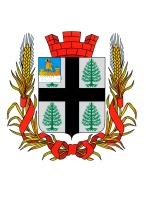 ИНФОРМАЦИОННЫЙ БЮЛЛЕТЕНЬУчредитель: Совет депутатов и администрация городского поселения посёлок Судиславль Судиславского муниципального района Костромской областиРоссийская ФедерацияКостромская областьСудиславский муниципальный районАдминистрация городского поселения поселок СудиславльПОСТАНОВЛЕНИЕ03.06.2020 г. № 31О запрете купания на водоемах городского поселения поселок Судиславль в летний период 2020 годаРуководствуясь п. 26 ст. 14 Федерального закона от 06.10.2003 г. № 131-ФЗ «Об общих принципах организации местного самоуправления в Российской Федерации», № 68-ФЗ «О защите населения и территорий от чрезвычайных ситуаций природного и техногенного характера», соответствии с частью 4 статьи 6 Водного кодекса Российской Федерации, в связи с отсутствием на территории городского поселения поселок Судиславль оборудованных мест для массового отдыха населения на воде и средств спасения на воде, в целях обеспечения безопасности, предупреждения и сокращения количества несчастных случаев на реках и водоемах городского поселения п. Судиславль:1. Запретить купание на водоемах, расположенных на территории городского поселения поселок Судиславль в летний период 2020 года.2. Рекомендовать руководителям предприятий, организаций, учреждений всех форм собственности, расположенных на территории городского поселения поселок Судиславль обеспечить проведение инструктажа среди работников и учащихся о запрете купания в реках и водоемах на территории городского поселения поселок Судиславль.3. Заместителю директора МКУ городского поселения поселок Судиславль «Чистый город», председателям ТОС проводить разъяснительную работу с населением о возможных последствиях купания в реках и водоемах, не оборудованных для отдыха на воде.4. Настоящее постановление вступает в силу со дня его официального опубликования.И.о главы городского поселения поселок Судиславль								А.А. МаляроваРоссийская ФедерацияКостромская областьСудиславский муниципальный районАдминистрация городского поселения посёлок СудиславльПОСТАНОВЛЕНИЕот 10.06.2020 г № 34О внесении изменений в постановлениеадминистрации городского поселения поселокСудиславль от 11.08.2014 г. № 51Об утверждении Порядка по приведению самовольно переустроенного и (или) перепланированного жилого помещения в прежнее состояние.На основании статьи 29 Жилищного Кодекса Российской Федерации, руководствуясь Федеральным законом от 06.10.2013г. №131 — ФЗ «Об общих принципах организации местного самоуправления в Российской Федерации»,администрация городского поселения поселок Судиславль постановляет:1. Внести в постановление администрации городского поселения поселок Судиславль от 11.08.2014 г. №51 «Об утверждении Порядка по приведению самовольно переустроенного и (или) перепланированного жилого помещения в прежнее состояние» следующие изменения:1. Изложить абзац 1 в следующей редакции «На основании статьи 29 Жилищного Кодекса Российской Федерации, руководствуясь Федеральным законом от 06.10.2013г. № 131 — ФЗ «Об общих принципах организации местного самоуправления в Российской Федерации» администрация городского поселения поселок Судиславль постановляет.1.1Внести в приложение № 2 к постановлению администрации городского поселения поселок Судиславль от 11.08.2014 года № 51 следующие изменения:председатель комиссии- Малярова А.А., заместитель главы администрации городского поселения поселок СудиславльЧлены комиссии:-Смирнова Г.В., - советник главы администрации городского поселения поселок Судиславль-Сидорова Ю.В., советник главы администрации городского поселения поселок Судиславль- Румянцева К.Д, специалист в сфере закупок администрации городского поселения поселок Судиславль2. Контроль за исполнением настоящего постановления возложить на заместителя главы городского поселения поселок Судиславль Судиславского муниципального района Костромской области.3. Настоящее постановление вступает в силу со дня его официального опубликования в информационном бюллетене «Судиславские ведомости».И.о главы городского поселенияпоселок Судиславль								А.А.МаляроваРоссийская ФедерацияКостромская областьСудиславский муниципальный районАдминистрация городского поселения посёлок СудиславльПОСТАНОВЛЕНИЕот 18.06.2020 г № 36О внесении изменений в постановлениеадминистрации городского поселения поселокСудиславль от 24.05.2013 г. № 47«О комиссии по соблюдению требований к служебному поведению администрации городского поселения поселок Судиславль урегулированию конфликта интересов»В соответствии с Федеральным законом от 02.03.2007 года №25 — ФЗ «О муниципальной службе в Российской Федерации», Федеральным законом от 25 декабря 2008 № 273 — ФЗ «О противодействии коррупции», Указом Президента Российской Федерации от 01 июля 2010 года № 821 «О комиссиях по соблюдению требований к служебному поведению федеральных государственных служащих и урегулированию конфликта интересов»,администрация городского поселения поселок Судиславль постановляет:1. Изложить пункт 3 настоящего постановления в следующей редакции: контроль за исполнением настоящего постановления возложить на заместителя главы городского поселения поселок Судиславль Малярову А.А.2. Изменить состав комиссии по соблюдению требований к служебному поведению муниципальных служащих администрации городского поселения поселок Судиславль и урегулированию конфликта интересов (приложение № 2)председатель комиссии- Беляева М.А., глава администрации городского поселения поселок СудиславльЧлены комиссии:-Смирнова Г..В.,-советник главы администрации городского поселения поселок Судиславль-Сидорова Ю.В., советник главы администрации городского поселения поселок Судиславль- Мамонтов С.В., председатель Совета депутатов городского поселения поселок Судиславль (по согласованию).3. Настоящее постановление вступает в силу со дня его официального опубликования в информационном бюллетене «Судиславские ведомости»И.о главы городского поселения поселок Судиславль								А.А.МаляроваРоссийская ФедерацияКостромская область Судиславский муниципальный районАдминистрация городского поселения поселок СудиславльПОСТАНОВЛЕНИЕот 18.06.2020 года № 37 Об утверждении Положения о порядке ведения реестра муниципальных служащих замещающих должности муниципальной службы в администрации городского поселения поселок СудиславльСудиславского муниципального района Костромской области В соответствии со статьей 31  Федерального закона от 02.03.2007 N 25-ФЗ "О муниципальной службе в Российской Федерации", статьей 3 Закона Костромской области от 09.11.2007 N 210-4-ЗКО "О муниципальной службе в Костромской области", Положением "О муниципальной службе в городском поселении поселок Судиславль Судиславского муниципальном района Костромской области",   с целью установления единого порядка формирования и ведения Реестра муниципальных служащих, замещающих должности муниципальной службы в администрации  городского поселения поселок Судиславль Судиславского муниципального района Костромской области, руководствуясь Уставом муниципального образования городского поселения поселок Судиславль  Судиславского муниципального района Костромской области, администрация городского поселения поселок Судиславль постановляет: 1. Утвердить прилагаемое Положение о порядке ведения Реестра муниципальных служащих, замещающих должности муниципальной службы в органах местного самоуправления администрации городского поселения поселок Судиславль Судиславского муниципального района Костромской области. 2. Контроль за исполнением настоящего постановления оставляю за собой.3. Настоящее постановление вступает в силу со дня официального опубликования в информационном бюллетене «Судиславские ведомости».Глава городского поселенияпоселок Судиславль								М.А.БеляеваПриложениеУтвержденопостановлением администрациигородского поселения поселок Судиславльот 18 июня 2020 года № 37Положениео порядке ведения Реестра муниципальных служащих,замещающих должности муниципальной службы в администрации городского поселения поселок Судиславль Судиславского муниципального района Костромской областиСтатья 1. Общие положения1. Настоящее Положение «О порядке ведения Реестра муниципальных служащих, замещающих должности муниципальной службы в администрации Судиславского муниципального района Костромской области» (далее - Положение) разработано в соответствии со статьей 31  Федерального закона от 02.03.2007 N 25-ФЗ "О муниципальной службе в Российской Федерации", статьей 3 Закона Костромской области от 09.11.2007 N 210-4-ЗКО "О муниципальной службе в Костромской области", ,  с целью установления единого порядка формирования и ведения Реестра муниципальных служащих, замещающих должности муниципальной службы в администрации городского поселения поселок Судиславль Судиславского муниципального района Костромской области  (далее - Реестр).2. Реестр представляет собой систематизированный перечень сведений о муниципальных служащих администрации городского поселения поселок Судиславль Судиславского муниципального района Костромской области (далее - муниципальные служащие), составленный на основании личных дел муниципальных служащих, штатного расписания и иных учетных документов администрации городского поселения поселок Судиславль Судиславского муниципального района Костромской области (далее - Администрация).  3. Цель ведения Реестра - организация учета прохождения муниципальной службы, совершенствование работы по подбору и расстановке кадров, использование кадрового потенциала муниципальной службы Администрации. Статья 2. Формирование, ведение и порядок внесения изменений в Реестр1. Титульный лист Реестра содержит наименование согласно приложению № 1. Реестр состоит из 5 разделов:В раздел I "Общий список муниципальных служащих, замещающих должности муниципальной службы администрации городского поселения поселок Судиславль Судиславского муниципального района Костромской области" включаются сведения согласно приложению № 2.В раздел II "Список муниципальных служащих, уволенных из администрации городского поселения поселок Судиславль Судиславского муниципального района за отчетный период" включаются сведения согласно приложению № 3.В раздел III "Вакантные должности муниципальной службы в администрации городского поселения поселок Судиславль Судиславского муниципального района Костромской области" включаются сведения с указанием наименований вакантных должностей муниципальной службы в администрации городского поселения поселок Судиславль Судиславского муниципального района Костромской области на отчетную дату согласно приложению № 4. В раздел IV "Сводная информация о численности муниципальных служащих, замещающих должности муниципальной службы в администрации городского поселения поселок Судиславль Судиславского муниципального района Костромской области» включаются сведения согласно приложению № 5. В раздел V "Аналитическая таблица кадрового состава муниципальных служащих в администрации городского поселения поселок Судиславль Судиславского муниципального района Костромской области» включаются сведения согласно приложению № 6.2. В случае если увольнений за отчетный период не произошло и вакансии на отчетную дату отсутствуют, об этом делается отметка в нижней части Реестра.3. Ведение Реестра осуществляется на основании следующих документов:3.1. штатного расписания;  3.2. анкеты муниципального служащего установленного образца;3.3. трудовой книжки;3.4. документов об образовании;3.5. документов о подготовке, переподготовке, стажировке и повышении квалификации муниципальных служащих;3.6. распорядительных документов о приеме, переводе, увольнении, награждении;3.7. трудового договора (контракта), заключенного с муниципальным служащим;3.8. аттестационных листов и иных документов, касающихся прохождения муниципальной службы.4. Ведение Реестра включает в себя:4.1. ввод и корректировку данных;4.2. архивирование данных, в том числе удаляемых из Реестра;4.3. формирование выписок из Реестра в соответствии с запросами уполномоченных лиц и организаций.5. Ведение Реестра осуществляется по единой форме на бумажных носителях и в электронном виде с обеспечением защиты от несанкционированного доступа и копирования.6. Основанием для включения в Реестр является поступление гражданина на муниципальную службу.7. Сведения о гражданах, поступающих на муниципальную службу в администрацию Судиславского муниципального района Костромской области, вносятся в Реестр не позднее пяти дней со дня их назначения на должность муниципальной службы.8. Запрещается внесение в Реестр сведений о политической и религиозной принадлежности, а также о частной (личной) жизни муниципальных служащих.9. Сведения, внесенные в Реестр и носящие в соответствии с Федеральным законом от 27 июля 2006 г. N 152-ФЗ "О персональных данных" характер персональных данных, могут обрабатываться и распространяться только в соответствии с требованиями указанного Федерального закона. 10. Формирование и ведение Реестра возлагается на специалиста по делопроизводству администрации городского поселения поселок Судиславль Судиславского муниципального района Костромской области (далее - уполномоченное должностное лицо). Сведения, включаемые в Реестр, формируются на основании данных, содержащихся в личном деле муниципального служащего, по форме согласно приложениям, к настоящему Порядку.11. Реестр подписывается уполномоченным должностным лицом, утверждается главой городского поселения поселок Судиславль Судиславского муниципального района Костромской области и скрепляется печатью администрации городского поселения поселок Судиславль.12. Реестр формируется ежегодно по состоянию на 1 января года, следующего за отчетным.13. Уполномоченное должностное лицо не реже одного раза в год проводит сверку сведений Реестра со сведениями, содержащимися в личных делах муниципальных служащих.14. Внесение изменений в Реестр, производится на основании кадровых распоряжений (приказов), отражающих поступление, прохождение и увольнение с муниципальной службы.15. В случае изменения данных, содержащихся в личном деле муниципального служащего, муниципальный служащий должен обратиться к уполномоченному должностному лицу с письменным заявлением и документами, подтверждающими указанные изменения.16. Уполномоченное должностное лицо в течение трех рабочих дней после поступления письменного заявления муниципального служащего о внесении изменений в Реестр и подтверждающих документов вносит соответствующие изменения в Реестр. Соответствующие изменения в Реестр могут быть внесены и без обращения муниципального служащего на основании документов, подтверждающих указанные изменения.17. Основанием для исключения сведений о муниципальном служащем из Реестра является его увольнение (кроме увольнения в связи с ликвидацией органа местного самоуправления, и сокращения его штата или численности), смерть (гибель) муниципального служащего, а также признание его безвестно отсутствующим или объявления его умершим на основании вступившего в законную силу решения суда.Сведения о муниципальном служащем по указанным основаниям исключаются из Реестра в день его увольнения, в день, следующий за днем смерти (гибели) или днем вступления в законную силу решения суда о признании его безвестно отсутствующим либо объявлении умершим.18. Глава городского поселения оселок Судиславль Судиславского муниципального района Костромской области и уполномоченное должностное лицо несут предусмотренную действующим законодательством ответственность за недостоверное или несвоевременное представление сведений для формирования и ведения Реестра, а также за несоблюдение требований действующего законодательства по защите информации, содержащей персональные данные, сохранность бумажных и электронных носителей.Статья 3. Хранение и выдача информации, внесенной в Реестр1. Хранение утвержденного Реестра осуществляет уполномоченное должностное лицо администрации. 2. Муниципальный служащий имеет право на ознакомление со всеми сведениями о нем, включенными в Реестр.3. Сведения из Реестра могут оформляться в виде выписок и справок. Оформленные в установленном порядке выписки и справки являются официальными документами, удостоверяющими факт прохождения конкретным лицом муниципальной службы в администрации городского поселения поселок Судиславль. 4. Сведения о муниципальных служащих, проходивших муниципальную службу и исключенных из Реестра, хранятся на бумажном носителе у уполномоченного должностного лица с соблюдением мер, препятствующих несанкционированному доступу к ним, в течение 5 лет, после чего передаются на архивное хранение в порядке, установленном администрацией городского поселения поселок Судиславль Судиславского муниципального района Костромской области.Приложение № 1к Положению о порядке веденияРеестра муниципальных служащих,замещающих должностимуниципальной службы вадминистрации городского поселения поселок Судиславль Судиславскогомуниципального районаКостромской областиФорма ведения Реестра муниципальных служащихв администрации городского поселения поселок Судиславль Судиславского муниципального района Костромской области Приложение 2к Положению о порядке веденияРеестра муниципальных служащих, замещающих должности муниципальной службы в администрации городского поселения поселок Судиславль Судиславского муниципального района Костромской областиI. Общий список муниципальных служащих,замещающих должности муниципальной службыадминистрации городского поселения поселок Судиславль Судиславского муниципального района Костромской области Приложение 3к Положению о порядке веденияРеестра муниципальных служащих,замещающих должностимуниципальной службы вадминистрации ородского поселения поселок Судиславль Судиславскогомуниципального районаКостромской областиII. Список муниципальных служащих, уволенныхиз администрации городского поселения поселок Судиславль за отчетный периодПриложение 4к Положению о порядке веденияРеестра муниципальных служащих,замещающих должностимуниципальной службы вадминистрации городского поселения поселок Судиславль Судиславскогомуниципального районаКостромской областиIII. Вакантные должности муниципальной службыв администрации городского поселения поселок Судиславль Судиславского муниципального района Костромской области Приложение 5к Положению о порядке веденияРеестра муниципальных служащих,замещающих должностимуниципальной службы вадминистрации городского поселения поселок Судиславль Судиславскогомуниципального районаКостромской областиIV. Сводная информация о численности муниципальныхслужащих, замещающих должности муниципальной службыв администрации городского поселения поселок Судиславль Судиславского муниципального района Костромской областиПриложение 6к Положению о порядке веденияРеестра муниципальных служащих,замещающих должностимуниципальной службы вадминистрации городского поселения поселок Судиславль Судиславскогомуниципального районаКостромской областиV. Аналитическая таблица кадрового состава муниципальныхслужащих администрации городского поселения поселок Судиславль Судиславского муниципального района Костромской области "___" ___________ 20__ г. Глава городского поселения поселок Судиславль Судиславского муниципального района Костромской области ___________________________________________________________________________________________										 (подпись, Ф.И.О.)_____________________________________________________________________________________________________________Ф.И.О. и подпись лица, ответственного за составление реестра, телеРоссийская ФедерацияКостромская областьСудиславский муниципальный районАдминистрация городского поселения посёлок СудиславльПОСТАНОВЛЕНИЕ18.06.2020 г№ 38О внесении изменений в постановление администрации городского поселения поселок Судиславль от 29.06.2018г. № 53Об утверждении перечня должностных лиц администрации городского поселения поселок Судиславль, уполномоченных составлять протоколы об административных правонарушениях.В целях приведения муниципальных правовых актов в соответствие с федеральным и региональным законодательством, в соответствии с частью 2 статьи 4 Закона Костромской области «О наделении органов местного самоуправления государственными полномочиями Костромской области по составлению протоколов об административных правонарушениях», руководствуясь статьёй 35 Устава городского поселения посёлок Судиславль Судиславского муниципального района Костромской области,администрация городского поселения посёлок Судиславль постановляет:1. Внести изменение в постановление администрации городского поселения поселок Судиславль от 29.06.2018 г №53 «Об утверждении перечня должностных лиц администрации городского поселения поселок Судиславль, уполномоченных составлять протоколы об административных правонарушениях.2. Изложить приложение № 1 к постановлению главы администрации городского поселения поселок Судиславль от 29.06.2018 года № 53 в следующей редакции:ПЕРЕЧЕНЬдолжностных лиц администрации городского поселения поселокСудиславль Судиславского муниципального района Костромскойобласти, уполномоченных составлять протоколы об административных правонарушениях.1. Заместитель главы городского поселения поселок Судиславль; 2. Советник главы администрации городского поселения поселок Судиславль;3. Контроль за выполнением настоящего постановления возложить на заместителя главы администрации городского поселения поселок Судиславль.4. Настоящее постановление вступает в силу со дня официального опубликования в информационном бюллетене «Судиславские ведомости».Глава городского поселенияпоселок Судиславль: 								М.А. БеляеваРоссийская ФедерацияКостромская областьСудиславский муниципальный районГородское поселение поселок СудиславльСовет депутатовРЕШЕНИЕ от 17.06.2020 г. № 16Об утверждении отчета об исполнении бюджета   городского поселения поселок Судиславль Судиславского муниципального района Костромской области за 12 месяцев 2019 годаРассмотрев проект решения Совета депутатов городского поселения Судиславского муниципального района Костромской области «Об исполнении бюджета городского поселения Судиславского муниципального района Костромской области за 12 месяцев 2019 года», Совет депутатов городского поселения поселок Судиславль Судиславского муниципального района отмечает:- по доходам бюджет городского поселения поселок Судиславль за 12 месяцев 2019 года исполнен на 37 537 393,30 руб. или 89,5 % от утвержденного плана 41 945 783,00 руб.  - план по собственным доходным источникам выполнен на 89,8% к годовому плану (утверждено на год 16 263 000,00 руб. исполнено 14 611 702,34 руб.);- план по безвозмездным поступлениям в бюджет поселения выполнен на 89,3 % к годовому плану (утверждено на год 25 652 983,00 руб. исполнено 22 895 909,66 руб.). Из них дотация на выравнивание бюджетной обеспеченности в сумме 2 521 000,0 руб., субсидии 3 446 246,26 руб., субвенции в сумме 11 400,00 руб.,- бюджет поселения по расходам выполнен на 87,3% к годовому плану (утверждено на год 46 772 083,00 руб. исполнено 40 828 727,55 руб.)Совет депутатов решил:1. Утвердить отчет об исполнении бюджета городского поселения поселок Судиславль Судиславского муниципального района Костромской области за 12 месяцев 2019 год (Приложение 1): по доходам в сумме 37 537 393,30 руб.по расходам в сумме 40 828 727,55 руб.2. Утвердить отчеты главных распорядителей и распорядителей средств бюджета городского поселения поселок Судиславль по ведомственной структуре. (Приложение 2).3. Утвердить отчет об использовании средств резервного фонда администрации городского поселения поселок Судиславль Судиславского муниципального района за 12 месяцев 2019 года (Приложение 3).5. Настоящее решение вступает в силу со дня официального опубликования. Приложение 1к Решению Совета депутатовгородского поселения поселок Судиславль от 17.06.2020г. № 16Отчет об исполнении бюджета городского поселения поселок Судиславль Судиславского муниципального района Костромской области за 12 месяцев 2019 годаРасходыИсточники внутреннего финансирования дефицита бюджета городского поселения поселок Судиславль Судиславского муниципального района Костромской области за  12 месяцев           2020 года  Приложение 2к решению Совета депутатов городского поселенияпоселок Судиславльот 17.06.2020г. № 16Ведомственная структура расходов бюджета городского поселения поселок Судиславль на 2019 год. Приложение 3к Решению Совета депутатовгородского поселения поселок Судиславль от  17.06.2020г. № 16Отчет об использовании средств резервного фонда администрации городского поселения поселок Судиславль Судиславского муниципального района Костромской области  за 2019 годРоссийская ФедерацияКостромская областьСудиславский муниципальный районГородское поселение поселок СудиславльСовет депутатовРЕШЕНИЕ17.06.2020 № 17О внесении изменений в решениеСовета депутатов городского поселенияпоселок Судиславль от 15.12.2015 г. № 62об утверждении Положения «О порядкезаключения соглашений о передаче полномочий по решению вопросов местного значения»В целях регламентации и упорядочения вопросов заключения соглашений о передаче полномочий по решению вопросов местного значения, на основании положений Федерального закона от 06 октября 2003 года № 131 — ФЗ «Об общих принципах организации местного самоуправления в Российской Федерации», руководствуясь Уставом муниципального образования городское поселение поселок Судиславль,Совет депутатов решил:1. Внести изменения в решение Совета депутатов городского поселения поселок Судиславль от 15.12.2015 г. № 62 об утверждении Положения «О порядке заключения соглашений о передаче полномочий по решению вопросов местного значения» следующие изменения:1.1 Изложить абзац 1 пункта 3.1 части 3 в следующей редакции: предметом Соглашения может быть: соглашение между органами местного самоуправления   с органами местного самоуправления Судиславского муниципального района о передаче им осуществления части своих полномочий по решению вопросов местного значения за счет межбюджетных трансфертов, предоставляемых из бюджета поселения в бюджет муниципального района в соответствии с бюджетным кодексом Российской Федерации.2.1 Изложить пункт3.3 раздела 3 в следующей редакции:соглашение вступает в силу и становится обязательным для органов местного самоуправления городского поселения поселок Судиславль и органов местного самоуправления Судиславского муниципального района со дня официального опубликования.2. Контроль за исполнением настоящего решения возложить на постоянную депутатскую комиссию по экономике, бюджету и налогам.3. Настоящее решение вступает в силу со дня его официального опубликования.Председатель Совета депутатовгородского поселения поселок Судиславль					С.В. МамонтовГлава городского поселенияпоселок Судиславль				М.А.Беляева Российская ФедерацияКостромская областьСудиславский муниципальный районГородское поселение поселок СудиславльСовет депутатовРЕШЕНИЕ от 26.06.2020 г. № 18 Об утверждении отчета об исполнении бюджета   городского поселения поселок Судиславль Судиславского муниципального района Костромской области за 1 квартал 2020 годаРассмотрев проект решения Совета депутатов городского поселения Судиславского муниципального района Костромской области «Об исполнении бюджета городского поселения Судиславского муниципального района Костромской области                       за 1 квартал 2020 года», Совет депутатов городского поселения поселок Судиславль Судиславского муниципального района отмечает:- по доходам бюджет городского поселения поселок Судиславль за 1 квартал 2020 года исполнен на 4 628,7 тыс. руб. или 12,0 % от утвержденного плана 39 710,1 тыс. руб.  - план по собственным доходным источникам выполнен на 23,0% к годовому плану (утверждено на год 14 705,0 тыс. руб. исполнено 3 345,3 руб.);- план по безвозмездным поступлениям в бюджет поселения выполнен на 5,0 % к годовому плану (утверждено на год 25 005,1 тыс. руб. исполнено 1 283,4 тыс. руб.). Из них дотация на выравнивание бюджетной обеспеченности в сумме 529,5 тыс.руб., субсидии 711,5 тыс.руб., субвенции в сумме 2,8 тыс. руб.,- бюджет поселения по расходам выполнен на 11,0% к годовому плану (утверждено на год 41 180,6 тыс. руб. исполнено 4 614,2 тыс. руб.)Совет депутатов решил:1. Утвердить отчет об исполнении бюджета городского поселения поселок Судиславль Судиславского муниципального района Костромской области за 1 квартал 2020 года (Приложение 1): по доходам в сумме 4 628,7 тыс. руб.по расходам в сумме 4 614,2 тыс. руб.	2. Утвердить отчеты главных распорядителей и распорядителей средств бюджета городского поселения поселок Судиславль по ведомственной структуре. (Приложение 2).	3.  Утвердить отчет об использовании средств резервного фонда администрации городского поселения поселок Судиславль Судиславского муниципального района за 1 квартал 2020 года (Приложение 3).	4. Настоящее решение вступает в силу со дня официального опубликования. Приложение 1к Решению Совета депутатовгородского поселения поселок Судиславль от 26.06.2020г. № 18 Отчет об исполнении бюджета городского поселения поселок Судиславль Судиславского муниципального района Костромской области за 1 квартал 2020 годаРасходыИсточники внутреннего финансирования дефицита бюджета городского поселения поселок Судиславль Судиславского муниципального района Костромской области                                     за  1 квартал 2020 года  Приложение 2к решению Совета депутатов городского поселения поселок Судиславль от  26.06.2020г. № 18                Ведомственная структура расходов бюджета городского поселения поселок Судиславль на 2020 год. Приложение 3к Решению Совета депутатов городского поселения поселок Судиславль от  26.06.2020г. № 18                Отчет об использовании средств резервного фонда администрации городского поселения поселок Судиславль Судиславского муниципального района Костромской области                  за 1 квартал 2020 годаРоссийская ФедерацияКостромская областьСудиславский муниципальный районГородское поселение поселок СудиславльСовет депутатовРЕШЕНИЕот 26 июня . №19 Об утверждении Порядка опубликования ежеквартальных сведений о численности муниципальных служащих органов местного самоуправления муниципального образования городское поселение п. Судиславль Судиславского муниципального района, работников муниципальных учреждений городского поселения п. Судиславль Судиславского муниципального района Костромской области с указанием фактических затрат на их денежное содержаниеВ соответствии со статьей 52 Федерального закона от 06.10.2003 N 131-ФЗ «Об общих принципах организации местного самоуправления в Российской Федерации», руководствуясь Бюджетным кодексом Российской Федерации,Совет депутатов Судиславского муниципального района Костромской области:РЕШИЛ:1. Утвердить Порядок опубликования ежеквартальных сведений о численности муниципальных служащих органов местного самоуправления муниципального образования городское поселение п. Судиславль Судиславского муниципального района Костромской области, работников муниципальных учреждений городского поселения п. Судиславль Судиславского муниципального района Костромской области с указанием фактических затрат на их денежное содержание.2. Настоящее решение вступает в силу после его официального опубликования путем размещения на официальном сайте администрации городского поселения п. Судиславль Судиславского муниципального района Костромской области в сети Интернет.3. Контроль над исполнением настоящего решения возложить на бюджетную комиссию Совета депутатов.Приложение 1к решению Совета депутатов Городского поселения п. Судиславль Судиславского муниципального районаот 26.06.2020 № 19Порядокопубликования ежеквартальных сведений о численности муниципальных служащих органов местного самоуправления муниципального образования городское поселение п. Судиславль Судиславского муниципального района Костромской области, работников муниципальных учреждений городского поселения п. Судиславль Судиславского муниципального района с указанием фактических затрат на их денежное содержаниеСтатья 1. Общие положения1. Настоящий Порядок разработан в соответствии с частью 6 статьи 52 Федерального закона от 06.10.2003 N 131-ФЗ «Об общих принципах организации местного самоуправления в Российской Федерации».2. Порядок опубликования ежеквартальных сведений о численности муниципальных служащих органов местного самоуправления  муниципального образования городское поселение п. Судиславль Судиславского муниципального района Костромской области, работников муниципальных учреждений городского поселения п. Судиславль Судиславского муниципального района с указанием фактических затрат на их денежное содержание (далее - Порядок) устанавливает процедуру представления и официального опубликования вышеуказанных ежеквартальных сведений.Статья 2. Порядок представления и состав информации о численности муниципальных служащих органов местного самоуправления муниципального образования городское поселение п. Судиславль Судиславского муниципального района Костромской области, работников муниципальных учреждений городского поселения п. Судиславль Судиславского муниципального района с указанием фактических затрат на их денежное содержание1. Информация о численности муниципальных служащих органов местного самоуправления муниципального образования городское поселение п. Судиславль Судиславского муниципального района и фактических затратах на их денежное содержание представляется Советом депутатов городского поселения п. Судиславль Судиславского муниципального района, Избирательной комиссией городского поселения п. Судиславль Судиславского муниципального района, администрацией Городского поселения п. Судиславль Судиславского муниципального района в (уполномоченный орган администрации Городского поселения п. Судиславль Судиславского муниципального района) ежеквартально в срок до 25 числа месяца, следующего за отчетным периодом.2. Муниципальные учреждения городского поселения п. Судиславль Судиславского муниципального района представляют информацию о численности работников муниципальных учреждений городского поселения п. Судиславль Судиславского муниципального района и фактических затратах на их денежное содержание в (уполномоченный орган администрации городского поселения п. Судиславль Судиславского муниципального района) ежеквартально в срок до 25 числа месяца, следующего за отчетным периодом,3. Руководители органов местного самоуправления муниципального образования городское поселение п. Судиславль Судиславского муниципального района и муниципальных учреждений несут персональную ответственность за своевременность, достоверность предоставляемой информации, ее соответствие официальной отчетности.Статья 3. Порядок согласования и опубликования ежеквартальных сведений о численности муниципальных служащих органов местного самоуправления муниципального образования городское поселение п. Судиславль Судиславского муниципального района и работников муниципальных учреждений городского поселения п. Судиславль Судиславского муниципального района с указанием фактических затрат на их денежное содержание1. Уполномоченный орган администрации муниципального образования городское поселение п. Судиславль Судиславского муниципального района формирует сводную информацию по указанному вопросу в части сведений о численности муниципальных служащих органов местного самоуправления муниципального образования городское поселение п. Судиславль Судиславского муниципального района и работников муниципальных учреждений городского поселения п. Судиславль Судиславского муниципального района по форме согласно приложению к настоящему порядку и в срок до 30 числа месяца, следующего за отчетным периодом, согласовывает.2. Уполномоченный орган администрации муниципального образования городское поселение п. Судиславль Судиславского муниципального района обеспечивает официальное опубликование ежеквартальных сведений о численности муниципальных служащих органов местного самоуправления муниципального образования городское поселение п. Судиславль Судиславского муниципального района и работников муниципальных учреждений городского поселения п. Судиславль Судиславского муниципального района с указанием фактических затрат на их денежное содержание соответственно в средствах массовой информации городского поселения п. Судиславль Судиславского муниципального района или на официальном сайте администрации городского поселения п. Судиславль Судиславского муниципального района в сети Интернет не позднее последнего числа месяца, следующего за отчетным периодом.Приложениек Порядку опубликования ежеквартальных сведенийо численности муниципальныхслужащих органовместного самоуправлениямуниципального образования городское поселение п. Судиславль Судиславского муниципального района, работниковмуниципальных учрежденийСудиславского муниципального района с указанием фактических затратна их денежное содержаниеСведенияо численности муниципальных служащихорганов местного самоуправления муниципального образования городское поселение п. Судиславль Судиславского муниципального района, работниковмуниципальных учреждений городского поселения п. Судиславль Судиславского муниципального района и фактических затратахна их денежное содержание за __________ 20___ годБюллетень выходит: с 05 июля 2006 г.                                                       № 21 пятница, 03 июля 2020 года. 1 раз в месяц 03.06.2020 г. № 3110.06.2020 г.№3418.06.2020 г. № 3618.06.2020. г. №3718.06.2020. г. №3817.06.2020 г. № 1617.06.2020 г. № 1726.06.2020 г.№1826.06.2020 г.№19СОДЕРЖАНИЕ: Постановления Администрации городского поселения поселок СудиславльО запрете купания на водоемах городского поселения поселок Судиславль в летний период 2020 годаО внесении изменений в постановление администрации городского поселения поселок Судиславль от 11.08.2014 г. № 51 Об утверждении Порядка по приведению самовольно переустроенного и (или) перепланированного жилого помещения в прежнее состояние.О внесении изменений в постановление администрации городского поселения поселок Судиславль от 24.05.2013 г. № 47 «О комиссии по соблюдению требований к служебному поведению администрации городского поселения поселок Судиславль урегулированию конфликта интересов»Об утверждении Положения о порядке ведения реестра муниципальных служащих, замещающих должности муниципальной службы в администрации городского поселения поселок Судиславль Судиславского муниципального района Костромской областиО внесении изменений в постановление администрации городского поселения поселок Судиславль от 29.06.2018г. № 53 Об утверждении перечня должностных лиц администрации городского поселения поселок Судиславль, уполномоченных составлять протоколы об административных правонарушениях.Решения Совета депутатов городского поселения поселок СудиславльОб утверждении отчета об исполнении бюджета городского поселения поселок Судиславль Судиславского муниципального района Костромской области за 12 месяцев 2019 годаО внесении изменений в решение Совета депутатов городского поселения поселок Судиславль от 15.12.2015 г. № 62 об утверждении Положения «О порядке заключения соглашений о передаче полномочий по решению вопросов местного значения»Об утверждении отчета об исполнении бюджета городского поселения поселок Судиславль Судиславского муниципального района Костромской области за 1 квартал 2020 годаОб утверждении Порядка опубликования ежеквартальных сведений о численности муниципальных служащих органов местного самоуправления муниципального образования городское поселение п. Судиславль Судиславского муниципального района, работников муниципальных учреждений городского поселения п. Судиславль Судиславского муниципального района Костромской области с указанием фактических затрат на их денежное содержание22341313303148 N п/пФамилия, имя, отчество Дата рождения (число, месяц, год), место рожденияНаименование должностиГруппа должностей муниципальной службыДата поступления на муниципальную службу в администрацию Судиславского муниципального района Костромской областиОбщий трудовой стаж, рассчитанный (в годах, месяцах, днях)Стаж муниципальной службы (в годах, месяцах) Образование наименование и дата окончания учебного заведения (и) или место учебы, (курс)Специальность и квалификация по диплому, ученая степень, ученое званиеМесто и дата последнего повышения квалификации или прохождения переподготовкиДата прохождения последней аттестации Государственные награды, награды КО, муниципального района дата награждения, вид награды12345678910111213N п/пФамилия, имя, отчествоНаименование должностиСтруктурное подразделениеОснование увольненияДата увольнения123456N п/пНаименование должности структурного подразделения администрации ородского поселения поселок СудиславльСтруктурное подразделение органа местного самоуправления123Должности муниципальной службы, в том числе:Всего муниципальных служащих (человек)Количество человек, направленных (направляемых) на переподготовку и повышение квалификацииВысшиеГлавныеВедущиеСтаршиеМладшие1. Штатная численность муниципальных служащих в соответствии со штатным расписанием (Всего) 2. Фактическая численность муниципальных служащих, в том числе:1) количество должностей по группам:ВысшиеГлавныеВедущиеСтаршиеМладшие2) количество муниципальных служащих по возрасту: До 30 лет30-40 лет41-50 лет51-60 лет61-64 года 65 лет и старше Средний возраст муниципальных служащих количество муниципальных служащих пенсионного возраста(мужчины - 60 лет и старше,женщины - 55 лет и старше): Всего В том числе Мужчин Женщин 4) количество муниципальных служащих, имеющих образование А) высшее (всего) В том числе Государственное и муниципальное управление Юридическое Медицинское Финансово-экономическоеСельскохозяйственноеТехническое (инженерное)Педагогическое Другое Окончившие 2 высших учебных заведения и более Б) среднее профессиональное В) среднее общее 5) количество муниципальных служащих, обучающихся в высших   учебных заведениях6) количество муниципальных служащих, имеющих ученую степень, звание7) количество муниципальных служащих по стажу муниципальной службы До 1 года От 1 года до 5 летОт 5 лет до 10 летОт 10 лет до 15 лет От 15 лет и больше 8) женщины (общее количество) В том числе: Руководитель органа местного самоуправленияЗаместитель руководителя органа местного самоуправления9) мужчины (общее количество) В том числе: Руководитель органа местного самоуправления Заместитель руководителя органа местного самоуправленияГлава городского поселения поселок Судиславль Судиславского муниципального района Костромской областиМ.А. Беляева Председатель Совета депутатовгородского поселения поселок Судиславль Судиславскогомуниципального района Костромской области С.В. Мамонтов Код бюджетной классификацииНаименование кода поступлений в бюджет, группы, подгруппы, статьи, подстатьи, элемента, подвида доходовУтверждено на 2019 годИсполнено на 01 января 2020 года% выполнения к год плану100 00000 00 0000 000Налоговые и неналоговые доходы16 263 000,014 611 702,3489,8Налоговые доходы15 237 000,013 616 842,4189,4101 00000 00 0000 000Налоги на прибыль, доходы10 127 000,09 241 533,0991,3101 02000 01 0000 110Налог на доходы физических лиц10 127 000,09 241 533,0991,3101 02010 01 0000 110Налог на доходы физических лиц с доходов, источником которым является налоговый агент, за исключением доходов, в отношении которых исчисление и уплата налога осуществляются в соответствии со статьями 227,227.1 и 228 НК РФ10 049 000,09 162 593,3691,2101 02020 01 0000 110Налог на доходы физических лиц с доходов, полученных от осуществления деятельности  физическими лицами, зарегистрированными в качестве индивидуальных предпринимателей, нотариусов, занимающихся частной практикой, адвокатов, учредивших адвокатские кабинеты и других лиц, занимающихся частной практикой в соответствии со ст. 227 НК РФ32 000,033 810,69105,7101 02030 01 0000 110Налог на доходы физических лиц с доходов, полученных физическими лицами в соответствии со ст.228 НК РФ35 000,035 333,92100,9101 02040 01 0000 110Налог на доходы физических лиц в виде фиксированных авансовых платежей с доходов, полученных физическими лицами, являющимися иностранными гражданами, осуществляющими трудовую деятельность по найму у физических лиц на основании патента в соответствии со ст.227.1 НК РФ11 000,09 795,1289,0103 00000 00 0000 000Налоги на товары (работы, услуги), реализуемые на территории Российской Федерации596 000,0598 693,14100,4103 02000 01 0000 110Акцизы по подакцизным товарам (продукции), производимым на территории Российской Федерации596 000,0598 693,14100,4103 02230 01 0000 110Доходы от уплаты акцизов на дизельное топливо, подлежащие распределению между бюджетами             субъектов Российской Федерации и местными бюджетами с учетом установленных дифференцированных нормативов отчислений в местные бюджеты270 000,0272 515,04100,9103 02231 01 0000 110Доходы от уплаты акцизов на дизельное топливо, подлежащие распределению между бюджетами             субъектов Российской Федерации и местными бюджетами с учетом установленных дифференцированных нормативов отчислений в местные бюджеты (по нормативам, установленным Федеральным законом о федеральном бюджете в целях формирования дорожных фондов субъектов Российской Федерации)270 000,0272 515,0410302240 01 0000 110Доходы от уплаты акцизов на моторные масла для дизельных и (или) карбюраторных (инжекторных) двигателей, подлежащие распределению между бюджетами             субъектов Российской Федерации и местными бюджетами с учетом установленных дифференцированных нормативов отчислений в местные бюджеты3 000,02003,0566,810302241 01 0000 110Доходы от уплаты акцизов на моторные масла для дизельных и (или) карбюраторных (инжекторных) двигателей, подлежащие распределению между бюджетами             субъектов Российской Федерации и местными бюджетами с учетом установленных дифференцированных нормативов отчислений в местные бюджеты (по нормативам, установленным Федеральным законом о федеральном бюджете в целях формирования дорожных фондов субъектов Российской Федерации)3 000,02003,05103 02250 01 0000 110Доходы от уплата акцизов на автомобильный бензин, подлежащие распределению между бюджетами             субъектов Российской Федерации и местными бюджетами с учетом установленных дифференцированных нормативов отчислений в местные бюджеты366 000,0364 081,0299,5103 02251 01 0000 110Доходы от уплата акцизов на автомобильный бензин, подлежащие распределению между бюджетами             субъектов Российской Федерации и местными бюджетами с учетом установленных дифференцированных нормативов отчислений в местные бюджеты (по нормативам, установленным Федеральным законом о федеральном бюджете в целях формирования дорожных фондов субъектов Российской Федерации)366 000,0364 081,02103 02260 01 0000 110Доходы от уплаты акцизов на прямогонный бензин, подлежащие распределению между бюджетами             субъектов Российской Федерации и местными бюджетами с учетом установленных дифференцированных нормативов отчислений в местные бюджеты-43 000,0-39 905,9792,8103 02261 01 0000 110Доходы от уплаты акцизов на прямогонный бензин, подлежащие распределению между бюджетами             субъектов Российской Федерации и местными бюджетами с учетом установленных дифференцированных нормативов отчислений в местные бюджеты (по нормативам, установленным Федеральным законом о федеральном бюджете в целях формирования дорожных фондов субъектов Российской Федерации)-43 000,0-39 905,97105 00000 00 0000 000Налоги на совокупный доход1 111 000,01 057 032,3995,1105 01000 00 0000 110Налог, взимаемый в связи с применением упрощенной системы налогообложения1 111 000,01 057 032,39105 01010 01 0000 110Налог, взимаемый с налогоплательщиков, выбравших в качестве объекта налогообложения доходы666 000,0657 739,2898,8105 01011 01 0000 110Налог, взимаемый с налогоплательщиков, выбравших в качестве объекта налогообложения доходы666 000,0657 739,28105 01012 01 0000 110Налог, взимаемый с налогоплательщиков, выбравших в качестве объекта налогообложения доходы (за налоговые периоды, истекшие до 1 января 2011 года)0,00,0105 01020 01 0000 110 Налог, взимаемый с налогоплательщиков, выбравших в качестве объекта налогообложения доходы, уменьшение на величину расходов445 000,0399 293,1189,7105 01021 01 0000 110Налог, взимаемый с налогоплательщиков, выбравших в качестве объекта налогообложения доходы, уменьшение на величину расходов445 000,0399 293,11105 01022 01 0000 110Налог, взимаемый с налогоплательщиков, выбравших в качестве объекта налогообложения доходы, уменьшение на величину расходов0,00,0105 01050 01 0000 110Минимальный налог, зачисляемый в бюджеты субъектов Российской Федерации0,00,0106 00000 00 0000 000Налоги на имущество3 403 000,002 719 583,7980,0106 01000 00 0000 110Налог на имущество физических лиц1 093 000,0669 819,4561,3106 01030 13 0000 110Налог на имущество физических лиц, взимаемый по ставкам, применяемым к объектам налогообложения, расположенным в границах городских поселений1 093 000,0669 819,45106 06000 00 0000 110Земельный налог2 310 000,02 049 764,3488,7106 06030 13 0000 110Земельный налог с организаций, обладающих земельным участком, расположенным в границах городских  поселений1 500 000,01 266 066,5984,4106 06043 13 0000 110Земельный налог с физических лиц, обладающих земельным участком, расположенным в границах городских  поселений810 000,0783 697,7596,7109 00000 00 0000 000Задолженность и перерасчеты по отмененным налогам, сборам и иным обязательным платежам0,00,0109 04053 13 0000 110Земельный налог (по обязательствам, возникшим до 1 января 2006 года), мобилизуемый на территориях городских поселений0,00,0Неналоговые доходы1 026 000,0994 859,9397,0111 00000 00 0000 000Доходы от использования имущества находящегося в государственной и муниципальной собственности790 000,0797 036,51100,9111 05013 13 0000 120Доходы, получаемые в виде арендной платы за земельные участки, государственная собственность на которые не разграничена и которые расположены в границах городских поселений, а также средства от продажи права на заключение договоров аренды указанных земельных участков440 000,0485 258,53110,3111 09045 13 0000 120Прочие поступления от использования имущества, находящегося в собственности городских поселений (за исключением имущества муниципальных автономных учреждений, а так же имущества муниципальных унитарных предприятий, в том числе казенных)350 000,0311 777,9889,1114 00000 00 0000 000Доходы от продажи материальных и нематериальных активов186 000,0163 419,087,9114 06013 13 0000 430Доходы от продажи земельных участков, государственная собственность на которые не разграничена и которые расположены в границах городских поселений120 000,097 801,7981,5114 06313 13 0000 430Плата за увеличение площади земельных участков, находящихся в частной собственности, в результате перераспределения таких земельных участков и земель (или) земельных участков, государственная собственность на которые не разграничена и которые расположены в границах городских поселений5 000,04 417,2188,3114 01050 13 0000 430Доходы от продажи квартир, находящихся в собственности городских поселений61 000,061 200,0100,0116 00000 00 0000 000Штрафы, санкции, возмещение ущерба50 000,034 404,4268,8116 90050 13 0000 140Прочие поступления от денежных взысканий (штрафов) и иных сумм в возмещение ущерба, зачисляемые в бюджет городских поселения25 000,013 090,9152,4116 51040 02 0000 140Денежные взыскания (штрафы) установленные законами субъектов Российской Федерации за несоблюдении муниципальных правовых актов, зачисляемых в бюджеты городских поселений25 000,021 313,5185,3117 00000 00 0000 000Прочие неналоговые доходы0,00,0117 01050 13 0000 180Невыясненные поступления в бюджеты городских поселений0,00,0202 00000 00 0000 000Безвозмездные поступления25 652 983,022 895 909,6689,3202 10000 00 0000 150Дотации бюджетам субъектов РФ и муниципальных образований2 521 000,02 521 000,0100,0202 15001 13 0000 150Дотации бюджетам городских поселений на выравнивание  бюджетной обеспеченности2 521 000,02 521 000,0202 30000 00 0000 150Субвенции бюджетам субъектов РФ и муниципальных образований11 400,011 400,0100,0 202 30024 13 0000 150Субвенции бюджетам поселений на выполнение передаваемых полномочий субъектов Российской Федерации 11 400,011 400,0202 20000 00 0000 150Субсидии бюджетам субъектов РФ и муниципальных образований4 504 058,03 446 246,2676,5202  20216 13 0000 150Субсидии бюджетам городских поселений на осуществление дорожной деятельности в отношении автомобильных дорог общего пользования, а также капитального ремонта и ремонта дворовых территорий многоквартирных домов, проездов к дворовым территориям многоквартирных домов населенных пунктов1 594 100,0536 289,033,6202 29999 13 0000 150Прочие субсидии бюджетам городских поселений558 490,0558 490,0100,0202 25555 13 0000 150Субсидии бюджетам городских поселений на реализацию  программ формирования современной городской среды2 351 468,02 351 467,2699,9202 40000 00 0000 150Иные межбюджетные трансферты18 616 525,016 917 263,4090,9202 49999 13 0000 150Прочие межбюджетные трансферты, передаваемые бюджетам городских поселений3 616 525,03 277 993,090,6202 45393 13 0000 150Межбюджетные трансферты, передаваемые бюджетам городских поселений на финансовое обеспечение дорожной деятельности в рамках реализации национального проекта "Безопасные и качественные автомобильные дороги"15 000 000,013 639 270,4090,9207 00000 00 0000 000Прочие безвозмездные поступления29 800,029 781,3099,9207 05030 13 0000 150Прочие безвозмездные поступления в бюджеты городских поселений29 800,029 781,30Всего доходов41 945 783,037 537 393,389,5РазделУтверждено на 2019 год Исполнено        на 1 января 2020 года% выполнения к год. плануВсего  расходов 46 772 083,040 828 727,5587,30100Общегосударственные вопросы6 296 500,05 626 126,4989,30102Функционирование высшего должностного лица субъекта Российской Федерации и муниципальных образований833 000,0825 263,4799,10103Функционирование законодательных (представительных) органов государственной власти и представительных органов муниципальных образований481 500,0435 360,1990,40104Функционирование Правительства Российской Федерации, высших исполнительных органов государственной власти субъектов Российской Федерации , местных администраций2 392 201,02 330 235,5497,40106Обеспечение деятельности финансовых, налоговых и таможенных органов и органов финансового (финансово-бюджетного) надзора49 199,049 151,099,90111Резервные фонды195 200,00,0 0113Другие общегосударственные вопросы2 345 400,01 986 116,2984,70300Национальная безопасность и правоохранительная деятельность674 000,0522 095,9677,50309Защита населения и территории от чрезвычайных ситуаций природного и техногенного характера, гражданская оборона674 000,0522 095,960400Национальная экономика24 140 165,020 318 944,8884,20409Дорожное хозяйство (дорожные фонды)24 026 165,020 274 244,8884,40412Вопросы в области национальной экономики114 000,044 700,039,20500Жилищно-коммунальное хозяйство14 309 218,013 451 760,0594,00501Жилищное хозяйство527 600,0445 780,2384,50502Коммунальное хозяйство2 296 600,02 292 684,0499,80503Благоустройство7 878 918,07 294 253,9795,60505Другие вопросы в области жилищно-коммунального хозяйства3 606 100,03 419 041,8194,80800Культура, кинематография463 000,0370 653,080,00801Культура463 000,0370 653,01000Социальная политика380 050,0350 049,092,11003Социальное обеспечение населения380 050,0350 049,01100Физическая культура и спорт350 000,029 957,878,61101Физическая культура350 000,029 957,871300Обслуживание государственного и муниципального долга159 150,0159 140,399,91301Обслуживание государственного внутреннего и муниципального долга159 150,0159 140,3Результат исполнения бюджета (дефицит/ профицит)-4 826 300,0-3 291 334,25Утверждено по бюджету на 2019 годИсполнено            на 1 января           2020 годаИсточники финансирования дефицита бюджета всего4 826 300,003 291 334,25Источники внутреннего финансирования дефицитов бюджетов 01 02 00 00 00 0000 000Кредиты кредитных организаций в валюте Российской Федерации1 626 300,00 01 02 00 00 00 0000 700Получение кредитов от кредитных организаций в валюте Российской Федерации1 626 300,00 01 02 00 00 05 0000 710Получение кредитов от кредитных организаций бюджетами муниципальных районов в валюте Российской Федерации 01 02 00 00 13 0000 710Получение кредитов от кредитных организаций бюджетами городских поселений в валюте Российской Федерации1 626 300,00 01 02 00 00 00 0000 800Погашение кредитов, предоставленных кредитными организациями в валюте Российской Федерации 01 02 00 00 05 0000 810Погашение бюджетами муниципальных районов кредитов от кредитных организаций в валюте Российской Федерации 01 03 00 00 00 0000 000Бюджетные кредиты от других бюджетов бюджетной системы Российской Федерации 01 03 01 00 00 0000 000Бюджетные кредиты от других бюджетов бюджетной системы Российской Федерации в валюте Российской Федерации 01 03 01 00 00 0000 700Получение бюджетных кредитов от других бюджетов бюджетной системы Российской Федерации в валюте Российской Федерации 01 03 01 00 05 0000 710Получение кредитов от других бюджетов бюджетной системы Российской Федерации бюджетами муниципальных районов в валюте Российской Федерации 01 05 00 00 00 0000 000Изменение остатков средств на счетах по учету средств бюджета3 200 000,003 291 334,25 01 05 00 00 00 0000 500Увеличение остатков средств бюджетов-43 572 083,00-42 253 655,42 01 05 02 00 00 0000 510Увеличение прочих остатков средств бюджетов-43 572 083,00-42 253 655,42 01 05 02 01 13 0000 510Увеличение прочих остатков денежных средств бюджетов городских поселений-43 572 083,00-42 253 655,42 01 05 00 00 00 0000 600Уменьшение остатков средств бюджетов46 772 083,0045 544 989,67 01 05 02 00 00 0000 600Уменьшение прочих остатков средств бюджетов46 772 083,0045 544 989,67 01 05 02 01 13 0000 610Уменьшение прочих остатков денежных средств бюджетов городских поселений46 772 083,0045 544 989,67 01 06 00 00 00 0000 000Иные источники внутреннего финансирования дефицитов бюджетов01 06 05 00 00 0000 000Бюджетные кредиты, предоставленные внутри страны в валюте Российской Федерации01 06 05 00 00 0000 500Предоставление бюджетных кредитов внутри страны в валюте Российской Федерации01 06 05 02 00 0000 500Предоставление бюджетных кредитов  другим бюджетам бюджетной системы Российской Федерации в валюте Российской Федерации01 06 05 02 05 0000 540Предоставление бюджетных кредитов  другим бюджетам бюджетной системы Российской Федерации  из бюджетов муниципальных районов в валюте Российской ФедерацииВедомствоСумма2019тыс.рубИсполнено  на 1 января 2020 года% выполнения к годовому плану902Администрация городского поселения поселок Судиславль Судиславского муниципального района Костромской области39 583 193,034 248 678,7686,5Муниципальное казенное учреждение городского поселения поселок Судиславль "Чистый город"6 707 390,06 144 688,6091,6Совет депутатов городского поселения поселок Судиславль Судиславского муниципального района Костромской области481 500,0435 360,1990,4ВедомствоРаздел, под-разделЦелевая статьяГруппа, подгруппа, виды расходовСумма тыс.руб.Исполнено  на 1 января 2020 года% выполнения к годовому плану902Совет депутатов городского поселения поселок Судиславль Судиславского муниципального района Костромской области481 500,0435 360,1990,40103Функционирование законодательных, (представительных) органов государственной власти и представительных органов муниципальных образований481 500,0435 360,1990,46000000000Законодательный (представительный) орган государственной власти субъекта РФ и муниципальных образований481 500,0435 360,1990,46600000110Расходы на выплаты по оплате труда работников государственных и муниципальных  органов480 000,0433 860,1990,4100Расходы на выплату персоналу в целях обеспечения выполнения функций государственными (муниципальными) органами, казенными учреждениями, органами управления государственными внебюджетными фондами480 000,0433 860,1990,4120Расходы на выплаты персоналу   государственных (муниципальных) органов 480 000,0433 860,1990,46600000190Расходы на обеспечение функций муниципальных  органов1 500,01 500,0100,0850Иные бюджетные ассигнования1 500,01 500,0100,0853Уплата налогов, сборов и платежей1 500,01 500,0100,090239 583 193,034 248 678,7686,50102Функционирование Правительства РФ, высших исполнительной органов власти и местных администраций833 000,0825 263,4799,16600000000Центральный аппарат исполнительных органов государственной власти Костромской области833 000,0825 263,4799,16600000110Расходы на выплаты по оплате труда работников  муниципальных  органов833 000,0825 263,4799,1100Расходы на выплату персоналу в целях обеспечения выполнения функций государственными (муниципальными) органами, казенными учреждениями, органами управления государственными внебюджетными фондами833 000,0825 263,4799,1120Расходы на выплаты персоналу   государственных (муниципальных) органов833 000,0825 263,4799,10104Функционирование Правительства РФ, высших исполнительной органов государственной власти субъектов РФ, местных администраций2 392 201,02 330 235,5497,46600000000Центральный аппарат исполнительных органов государственной власти Костромской области2 392 201,02 330 235,5497,46600000110Расходы на выплаты по оплате труда работников муниципальных органов2 119 400,02 075 344,1297,9100Расходы на выплату персоналу в целях обеспечения выполнения функций государственными (муниципальными) органами, казенными учреждениями, органами управления государственными внебюджетными фондами2 119 400,02 075 344,1297,9120Расходы на выплаты персоналу   государственных (муниципальных) органов2 119 400,02 075 344,1297,96600000190Расходы на обеспечение функций муниципальных  органов211 900,0193 990,4291,5200Закупка товаров, работ и услуг  для обеспечения государственных (муниципальных) нужд201 900,0188 823,5893,5240Иные закупки товаров, работ и услуг  для обеспечения государственных (муниципальных) нужд201 900,0188 823,5893,5800Иные бюджетные ассигнования10 000,05 166,8451,7850Уплата налогов, сборов и платежей10 000,05 166,8451,76600072090Расходы за счет субвенций на осуществление полномочий по составлению протоколов об административных правонарушениях11 400,011 400,0100,0200Закупка товаров, работ и услуг  для обеспечения государственных (муниципальных) нужд11 400,011 400,0100,0240Иные закупки товаров, работ и услуг  для обеспечения государственных (муниципальных) нужд11 400,011 400,0100,06600090050Расходы на осуществление полномочий по контролю в сфере закупок и внутреннего муниципального финансового контроля в сфере бюджетных правоотношений11 400,011 400,0100,0500Межбюджетные трансферты49 501,049 501,0100,0540Иные межбюджетные трансферты 49 501,049 501,0100,00106Обеспечение деятельности финансовых, налоговых и таможенных органов и органов финансового (финансово-бюджетного) надзора49 199,049 151,099,91000000000Муниципальная программ "Управление муниципальными финансами муниципального образования Судиславский муниципальный район Костромской области на 2018-2020 г."49 199,049 151,099,91000090040Реализация муниципальной программы "Управление муниципальными финансами муниципального образования Судиславский муниципальный район Костромской области на 2018-2020 г." в части расходов за счет межбюджетных трансфертов поселений на осуществление полномочий по внешнему муниципальному финансовому контролю49 199,049 151,099,9500Межбюджетные трансферты49 199,049 151,099,9540Иные межбюджетные трансферты 49 199,049 151,099,90111Резервные фонды195 200,00,09990000000Условно утвержденные расходы195 200,00,09990099990Расходы муниципальных органов не отнесенные к другим направлениям расходов195 200,00,0800Иные бюджетные ассигнования195 200,00,0870Резервные средства195 200,00,00113Другие общегосударственные вопросы 2 345 400,01 986 116,2984,79990000000Условно утвержденные расходы2 345 400,01 986 116,2984,79990020140Прочие выплаты по обязательствам поселений1 986 300,01 803 776,3790,8200Закупка товаров, работ и услуг  для обеспечения государственных (муниципальных) нужд1 970 000,01 790 281,3790,9240Иные закупка товаров, работ и услуг  для обеспечения государственных (муниципальных) нужд в т.ч.1 970 000,01 790 281,3790,9Расчеты с редакцией газеты «Сельская жизнь» 11 500,08668,075,4Приобретение сувенирной и подарочной продукции12 700,05 982,6047,1Приобретение автомашин1 233 300,01 232 085,2499,9Отопление здания700 000,0531 168,4375,9800Иные бюджетные ассигнования16 300,013 495,082,8850Уплата налогов, сборов и платежей16 300,013 495,082,89990020160Содержание и обслуживание казны муниципального образования355 100,0178 339,9250,2200Закупка товаров, работ и услуг  для обеспечения государственных (муниципальных) нужд327 900,0151 160,4050,2240Иные закупка товаров, работ и услуг  для обеспечения государственных (муниципальных) нужд327 900,0151 160,4050,2800Иные бюджетные ассигнования27 200,027 179,5299,9850Уплата налогов, сборов и платежей27 200,027 179,5299,99990099990Расходы муниципальных органов не отнесенные к другим направлениям расходов4 000,04 000,0100,0200Закупка товаров, работ и услуг  для обеспечения государственных (муниципальных) нужд4 000,04 000,0100,0240Иные закупка товаров, работ и услуг  для обеспечения государственных (муниципальных) нужд4 000,04 000,0100,00300Национальная безопасность и правоохранительная деятельность674 000,0522 095,9677,50309Защита населения и территории от чрезвычайных ситуаций природного и техногенного характера, гражданская оборона674 000,0522 095,9677,59990000000Условно утвержденные расходы544 000,0407 955,9675,09990090060Организация и осуществление мероприятий по территориальной обороне и гражданской обороне, защите населения территории поселения от чрезвычайной ситуации природного и техногенного характера за счет межбюджетных трансфертов поселен544 000,0407 955,9675,0500Межбюджетные трансферты544 000,0407 955,9675,0540Иные межбюджетные трансферты544 000,0407 955,9675,099900999ММероприятия в области предупреждения и ликвидации аварийных ситуаций на объектах жилищно-коммунального хозяйства130 000,0114 140,087,8200Закупка товаров, работ и услуг  для обеспечения государственных (муниципальных) нужд130 000,0114 140,087,8240Иные закупка товаров, работ и услуг  для обеспечения государственных (муниципальных) нужд130 000,0114 140,087,80400Национальная экономика24 140 165,020 318 944,8884,20409Дорожное хозяйство (дорожные фонды)24 026 165,020 274 244,8884,41500000000Муниципальная программа "Развитие автомобильных дорог местного значения в Судиславском муниципальном районе Костромской области на 2019 год"5 732 419,04 009 002,070,015000S1190Реализация муниципальной программы "Развитие автомобильных дорог местного значения в Судиславском муниципальном районе Костромской области на 2019г. в части софинансирования расходов на строительство (реконструкцию), капитальный ремонт и ремонт автомобильных дорог общего пользования местного значения в т. ч. формирования дорожных фондов за счет средств областного и местного бюджетов2 224 962,0 2 224 962,0100,0240Иные закупка товаров, работ и услуг  для обеспечения государственных (муниципальных) нужд2 224 962,0 2 224 962,0100,015000S1300Реализация муниципальной программы на капитальный ремонт, ремонт и содержание автомобильных дорог общего пользования за счет3 507 457,01 784 040,050,9240Иные закупка товаров, работ и услуг  для обеспечения государственных (муниципальных) нужд3 507 457,01 784 040,050,93150000000Дорожное хозяйство2 963 746,02 425 972,4881,93150020000Поддержка дорожного хозяйства2 963 746,02 425 972,4881,93150020020Содержание автомобильных дорог общего пользования2 963 746,02 425 972,4881,9200Закупка товаров, работ и услуг  для обеспечения государственных (муниципальных) нужд2 963 746,02 425 972,4881,9240Иные закупка товаров, работ и услуг  для обеспечения государственных (муниципальных) нужд2 963 746,02 425 972,4881,91700000000Муниципальная программа "Развитие автомобильных дорог местного значения и тротуаров на территории городского поселения п. Судиславль на 2019-2024 годы"15 330 000,013 839 270,4090,3170R000000Федеральный проект "Дорожная сеть"15 000 000,013 639 270,4090,9170R153900Финансовое обеспечение дорожной деятельности в рамках реализации национального проекта "Безопасные и качественные автомобильные дороги"15 000 000,013 639 270,4090,9200Закупка товаров, работ и услуг  для обеспечения государственных (муниципальных) нужд15 000 000,013 639 270,4090,9240Иные закупка товаров, работ и услуг  для обеспечения государственных (муниципальных) нужд15 000 000,013 639 270,4090,91700020400Реализация Муниципальной программы "Развитие автомобильных дорог местного значения и тротуаров на территории городского поселения п. Судиславль на 2019-2024 годы" в части расходов в области капитального ремонта, ремонта и содержания автомобильных дорог общего пользования330 000,0200 000,060,6200Закупка товаров, работ и услуг  для обеспечения государственных (муниципальных) нужд330 000,0200 000,060,6240Иные закупка товаров, работ и услуг  для обеспечения государственных (муниципальных) нужд330 000,0200 000,060,60412Другие вопросы в области национальной экономики114 000,044 700,039,23400000000Реализация государственных функций в области национальной экономики114 000,044 700,039,23400020030Мероприятия по землеустройству и землепользованию114 000,044 700,039,2200Закупка товаров, работ и услуг  для обеспечения государственных (муниципальных) нужд114 000,044 700,039,2240Иные закупка товаров, работ и услуг  для обеспечения государственных (муниципальных) нужд114 000,044 700,039,20500Жилищно-коммунальное хозяйство7 601 828,07 307 071,4596,10501Жилищное хозяйство100,014,5514,53600000000Поддержка жилищного хозяйства100,014,5514,53600020090Капитальный ремонт муниципального жилищного фонда100,014,5514,5200Закупка товаров, работ и услуг  для обеспечения государственных (муниципальных) нужд100,014,5514,5240Иные закупка товаров, работ и услуг  для обеспечения государственных (муниципальных) нужд100,014,5514,50502Коммунальное хозяйство2 296 600,02 292 684,0499,83610000000Поддержка коммунального хозяйства2 155 800,02 152 013,7499,83610020100Мероприятия в области коммунального хозяйства360 800,0358 298,6499,3200Закупка товаров, работ и услуг  для обеспечения государственных (муниципальных) нужд214 600,0212 197,2098,8240Иные закупка товаров, работ и услуг  для обеспечения государственных (муниципальных) нужд214 600,0212 197,2098,8300Социальное обеспечение и иные выплаты населению146 200,0146 101,4499,9360Иные выплаты населению146 200,0146 101,4499,93610060070Субсидии на возмещение недополученных доходов и (или) возмещение фактически понесенных затрат в связи с производством (реализацией) товаров, выполнением работ, оказанием услуг633 500,0632 910,099,9800Иные межбюджетные ассигнования633 500,0632 910,099,9810Субсидии юридическим лицам (кроме некоммерческих организаций), индивидуальным предпринимателям, физическим лицам- производителям товаров, работ. услуг633 500,0632 910,099,93610060100Предоставление субсидий предприятиям ЖКХ на возмещение недополученных доходов по теплоснабжению, в связи с установлением муниципального стандарта норматива потребления коммунальных услуг по теплоснабжению населения, проживающего в многоквартирных и жилых домах, не имеющих приборов учета тепловой энергии в поселениях240 000,0239 337,1099,9800Иные межбюджетные ассигнования240 000,0239 337,1099,9810Субсидии юридическим лицам (кроме некоммерческих организаций), индивидуальным предпринимателям, физическим лицам- производителям товаров, работ. услуг240 000,0239 337,1099,936100S1300Софинансирование расходных обязательств, возникших при реализации проектов развития территорий городских поселений, основанных на местных инициативах в сфере коммунального хозяйства за счет средств областного и местного бюджетов921 500,0921 468,099,9200Закупка товаров, работ и услуг  для обеспечения государственных (муниципальных) нужд921 500,0921 468,099,9240Иные закупка товаров, работ и услуг  для обеспечения государственных (муниципальных) нужд921 500,0921 468,099,99990099990Расходы муниципальных органов не отнесенные к другим направлениям расходов140 800,0140 670,3099,9200Закупка товаров, работ и услуг  для обеспечения государственных (муниципальных) нужд140 800,0140 670,3099,9240Иные закупка товаров, работ и услуг  для обеспечения государственных (муниципальных) нужд140 800,0140 670,3099,90503Благоустройство5 305 128,05 014 372,8694,50100000000Мероприятия по реализации государственной национальной политики3 187 228,03 175 227,099,6012F200000Федеральный проект "Формирование комфортной городской среды"3 187 228,03 175 227,099,6012F255550Реализация программ формирование современной городской среды 3 187 228,03 175 227,099,6200Закупка товаров, работ и услуг для обеспечения государственных (муниципальных) нужд3 187 228,03 175 227,099,6240Иные закупки товаров, работ и услуг для обеспечения государственных (муниципальных) нужд3 187 228,03 175 227,099,66000000000Благоустройство2  129 900,01 839 145,8686,46000020110Мероприятия в области уличного освещения2 050 000,01 759 245,8685,8200Закупка товаров, работ и услуг  для обеспечения государственных (муниципальных) нужд2 050 000,01 759 245,8685,8240Иные закупка товаров, работ и услуг  для обеспечения государственных (муниципальных) нужд2 050 000,01 759 245,8685,86000020120Прочие мероприятия по благоустройству городских округов и поселений79 900 ,079 900 ,0100,0200Закупка товаров, работ и услуг  для обеспечения государственных (муниципальных) нужд79 900 ,079 900 ,0100,0240Иные закупки товаров, работ и услуг  для обеспечения государственных (муниципальных) нужд79 900 ,079 900 ,0100,00800Культура и кинематография463 000,0370 653,080,00801Культура463 000,0370 653,04400000000Дворцы и дома культуры, другие учреждения культуры и средства массовой информации207 000,0183 993,088,94400000590Расходы на обеспечение деятельности (оказание услуг) подведомственных учреждений207 000,0183 993,0200Закупка товаров, работ и услуг  для обеспечения государственных (муниципальных) нужд207 000,0183 993,0240Иные закупки товаров, работ и услуг  для обеспечения государственных (муниципальных) нужд207 000,0183 993,09970090090Расходы за счет межбюджетных трансфертов городского поселения п. Судиславль по созданию условий для организации досуга и обеспечения жителей поселения услугами организации культуры 207 000,0183 993,0500Межбюджетные трансферты256 000,0186 660,072,9540Иные межбюджетные трансферты256 000,0186 660,01000Социальная политика380 050,0350 049,092,11003Социальное обеспечение население 380 050,0350 049,00100000000Мероприятия по реализации государственной национальной политики340 050,0340 049,0100,001000L4970Иные межбюджетные трансферты (муниципальная  программа "Обеспечение жильем молодых семей Судиславского муниципального района" на 2019 г.-2021г. в 2019 г.)340 050,0340 049,0500Межбюджетные трансферты340 050,0340 049,0540Иные межбюджетные трансферты340 050,0340 049,05020000000Социальная помощь, включая расходы, связанные с исполнением публичных нормативных обязательств, за счет средств поселений40 000,010 000,025,05020082130Единовременная материальная помощь гражданам по газификации жилого помещения на территории городского поселения п. Судиславль, которые осуществили газификацию муниципальной квартиры за счет собственных средств40 000,010 000,0300Социальное обеспечение и иные выплаты населению40 000,010 000,0320Социальные выплаты гражданам, кроме публичных нормативных социальных выплат40 000,010 000,01100Физическая культура и спорт350 000,029 957,878,61101Физическая культура 350 000,029 957,874870020080Мероприятия в физической культуры и спорта50 000,029 957,87200Закупка товаров, работ и услуг  для обеспечения государственных (муниципальных) нужд50 000,029 957,87240Иные закупки товаров, работ и услуг  для обеспечения государственных (муниципальных) нужд50 000,029 957,8748700S1300Межбюджетные трансферты поселений на осуществление части полномочий по решению вопросов местного значения по обеспечению условий для развития на территории поселений физической культуры, школьного спорта и массового спорта, организация и проведение официальных культурно-оздоровительных и спортивных мероприятий поселений300 000,00,0500Межбюджетные трансферты300 000,00,0540Иные межбюджетные трансферты300 000,00,01300Обслуживание государственного муниципального долга159 150,0159 140,30100,01301Обслуживание государственного внутреннего и муниципального долга159 150,0159 140,309990000000Условно утвержденные расходы159 150,0159 140,309990020400Обслуживание государственного внутреннего муниципального долга159 150,0159 140,30700Обслуживание государственного (муниципального) долга159 150,0159 140,30730Обслуживание муниципального долга159 150,0159 140,30902Муниципальное казенное учреждение городского поселения поселок Судиславль "Чистый город"6 707 390,06 144 688,6091,60500Жилищно-коммунальное хозяйство6 707 390,06 144 688,600501Жилищное хозяйство527 500,0445 765,6884,53600000000Поддержка жилищного хозяйства527 500,0445 765,68 3600020090Капитальный ремонт муниципального жилищного фонда527 500,0445 765,68200Закупка товаров, работ и услуг  для обеспечения государственных (муниципальных) нужд527 500,0445 765,68240Иные закупка товаров, работ и услуг  для обеспечения государственных (муниципальных) нужд527 500,0445 765,680503Благоустройство2 573 790,02 279 881,1188,66000000000Благоустройство2 498 790,02 204 881,1188,26000020120Прочие мероприятия по благоустройству городских округов и поселений2 232 100,02 204 881,11200Закупка товаров, работ и услуг  для обеспечения государственных (муниципальных) нужд2 232 100,02 204 881,11240Иные закупки товаров, работ и услуг  для обеспечения государственных (муниципальных) нужд2 232 100,02 204 881,1199900S2250Расхода на софинансирование мероприятий по борьбе с борщевиком Сосновского за счет областного и местного бюджетов75 000,075 000,0100,0200Закупка товаров, работ и услуг  для обеспечения государственных (муниципальных) нужд75 000,075 000,0240Иные закупки товаров, работ и услуг  для обеспечения государственных (муниципальных) нужд75 000,075 000,00505Другие вопросы в области жилищно-коммунального хозяйства3 606 100,03 419 041,8194,89990000000Условно утвержденные расходы3 606 100,03 419 041,819990000590Расходы на обеспечение деятельности (оказание услуг)  подведомственных учреждений3 606 100,03 419 041,81100Расходы на выплату персоналу в целях обеспечения выполнения функций государственными (муниципальными) органами, казенными учреждениями, органами управления государственными внебюджетными фондами3 099 600,03 005 078,9596,9110Расходы на выплату персоналу государственных (муниципальных) учреждений3 099 600,03 005 078,95200Закупка товаров, работ и услуг  для обеспечения государственных (муниципальных) нужд506 500,0413 962,8681,7240Иные закупки товаров, работ и услуг  для обеспечения государственных (муниципальных) нужд506 500,0413 962,86ИТОГО РАСХОДОВ46 772 083,040 828 727,5587,3Бюджетная классификация Бюджетная классификация Бюджетная классификация Утверждено по бюджету на годИсполнено  на 1 января 2020 года% выполнения к годовому плануРаздел, подразделЦелевая статьяВид расхода Утверждено по бюджету на годИсполнено  на 1 января 2020 года% выполнения к годовому плануАдминистрация городского поселения поселок Судиславль 340 000,0144 670,3042,601119990099990240Расходы муниципальных органов не отнесенные к другим направлениям расходов195 200,00,001139990099990240Расходы муниципальных органов не отнесенные к другим направлениям расходов4 000,04 000,005029990099990240Расходы муниципальных органов не отнесенные к другим направлениям расходов140 800,0140 670,30Глава городского поселения поселок Судиславль Судиславского муниципального района Костромской областиМ.А. Беляева Председатель Совета депутатовгородского поселения поселок Судиславль Судиславскогомуниципального района Костромской области С.В. Мамонтов Код бюджетной классификацииНаименование кода поступлений в бюджет, группы, подгруппы, статьи, подстатьи, элемента, подвида доходовУтверждено на 2020 годИсполнено на 01 апреля 2020 года% выполнения к год плану100 00000 00 0000 000Налоговые и неналоговые доходы14705,03 345,323,0Налоговые доходы14077,03 159,622,0101 00000 00 0000 000Налоги на прибыль, доходы9034,01 751,819,0101 02000 01 0000 110Налог на доходы физических лиц9034,01 751,8101 02010 01 0000 110Налог на доходы физических лиц с доходов, источником которым является налоговый агент, за исключением доходов, в отношении которых исчисление и уплата налога осуществляются в соответствии со статьями 227,227.1 и 228 НК РФ8944,01 748,420,0101 02020 01 0000 110Налог на доходы физических лиц с доходов, полученных от осуществления деятельности  физическими лицами, зарегистрированными в качестве индивидуальных предпринимателей, нотариусов, занимающихся частной практикой, адвокатов, учредивших адвокатские кабинеты и других лиц, занимающихся частной практикой в соответствии со ст. 227 НК РФ36,00,0101 02030 01 0000 110Налог на доходы физических лиц с доходов, полученных физическими лицами в соответствии со ст.228 НК РФ36,01,44,0101 02040 01 0000 110Налог на доходы физических лиц в виде фиксированных авансовых платежей с доходов, полученных физическими лицами, являющимися иностранными гражданами, осуществляющими трудовую деятельность по найму у физических лиц на основании патента в соответствии со ст.227.1 НК РФ18,02,011,0103 00000 00 0000 000Налоги на товары (работы, услуги), реализуемые на территории Российской Федерации600,0139,523,0103 02000 01 0000 110Акцизы по подакцизным товарам (продукции), производимым на территории Российской Федерации600,0139,5103 02230 01 0000 110Доходы от уплаты акцизов на дизельное топливо, подлежащие распределению между бюджетами             субъектов Российской Федерации и местными бюджетами с учетом установленных дифференцированных нормативов отчислений в местные бюджеты246,063,326,0103 02231 01 0000 110Доходы от уплаты акцизов на дизельное топливо, подлежащие распределению между бюджетами             субъектов Российской Федерации и местными бюджетами с учетом установленных дифференцированных нормативов отчислений в местные бюджеты (по нормативам, установленным Федеральным законом о федеральном бюджете в целях формирования дорожных фондов субъектов Российской Федерации)246,063,310302240 01 0000 110Доходы от уплаты акцизов на моторные масла для дизельных и (или) карбюраторных (инжекторных) двигателей, подлежащие распределению между бюджетами             субъектов Российской Федерации и местными бюджетами с учетом установленных дифференцированных нормативов отчислений в местные бюджеты2,00,420,010302241 01 0000 110Доходы от уплаты акцизов на моторные масла для дизельных и (или) карбюраторных (инжекторных) двигателей, подлежащие распределению между бюджетами             субъектов Российской Федерации и местными бюджетами с учетом установленных дифференцированных нормативов отчислений в местные бюджеты (по нормативам, установленным Федеральным законом о федеральном бюджете в целях формирования дорожных фондов субъектов Российской Федерации)2,00,4103 02250 01 0000 110Доходы от уплата акцизов на автомобильный бензин, подлежащие распределению между бюджетами             субъектов Российской Федерации и местными бюджетами с учетом установленных дифференцированных нормативов отчислений в местные бюджеты390,088,823,0103 02251 01 0000 110Доходы от уплата акцизов на автомобильный бензин, подлежащие распределению между бюджетами             субъектов Российской Федерации и местными бюджетами с учетом установленных дифференцированных нормативов отчислений в местные бюджеты (по нормативам, установленным Федеральным законом о федеральном бюджете в целях формирования дорожных фондов субъектов Российской Федерации)390,088,8103 02260 01 0000 110Доходы от уплаты акцизов на прямогонный бензин, подлежащие распределению между бюджетами             субъектов Российской Федерации и местными бюджетами с учетом установленных дифференцированных нормативов отчислений в местные бюджеты-38,0-13,034,0103 02261 01 0000 110Доходы от уплаты акцизов на прямогонный бензин, подлежащие распределению между бюджетами             субъектов Российской Федерации и местными бюджетами с учетом установленных дифференцированных нормативов отчислений в местные бюджеты (по нормативам, установленным Федеральным законом о федеральном бюджете в целях формирования дорожных фондов субъектов Российской Федерации)-38,0-13,0105 00000 00 0000 000Налоги на совокупный доход1042,0295,228,0105 01000 00 0000 110Налог, взимаемый в связи с применением упрощенной системы налогообложения1042,0295,2105 01010 01 0000 110Налог, взимаемый с налогоплательщиков, выбравших в качестве объекта налогообложения доходы646,0171,326,0105 01011 01 0000 110Налог, взимаемый с налогоплательщиков, выбравших в качестве объекта налогообложения доходы646,0171,3105 01012 01 0000 110Налог, взимаемый с налогоплательщиков, выбравших в качестве объекта налогообложения доходы (за налоговые периоды, истекшие до 1 января 2011 года)0,00,0105 01020 01 0000 110 Налог, взимаемый с налогоплательщиков, выбравших в качестве объекта налогообложения доходы, уменьшение на величину расходов396,0123,731,0105 01021 01 0000 110Налог, взимаемый с налогоплательщиков, выбравших в качестве объекта налогообложения доходы, уменьшение на величину расходов396,0123,7105 01022 01 0000 110Налог, взимаемый с налогоплательщиков, выбравших в качестве объекта налогообложения доходы, уменьшение на величину расходов0,00,0105 01050 01 0000 110Минимальный налог, зачисляемый в бюджеты субъектов Российской Федерации0,00,0106 00000 00 0000 000Налоги на имущество3401,0973,129,0106 01000 00 0000 110Налог на имущество физических лиц1091,0307,228,0106 01030 13 0000 110Налог на имущество физических лиц, взимаемый по ставкам, применяемым к объектам налогообложения, расположенным в границах городских поселений1091,0307,2106 06000 00 0000 110Земельный налог2310,0665,929,0106 06030 13 0000 110Земельный налог с организаций, обладающих земельным участком, расположенным в границах городских  поселений1500,0629,142,0106 06043 13 0000 110Земельный налог с физических лиц, обладающих земельным участком, расположенным в границах городских  поселений810,036,85,0109 00000 00 0000 000Задолженность и перерасчеты по отмененным налогам, сборам и иным обязательным платежам0,00,0109 04053 13 0000 110Земельный налог (по обязательствам, возникшим до 1 января 2006 года), мобилизуемый на территориях городских поселений0,00,0Неналоговые доходы628,0185,730,0111 00000 00 0000 000Доходы от использования имущества находящегося в государственной и муниципальной собственности480,0115,124,0111 05013 13 0000 120Доходы, получаемые в виде арендной платы за земельные участки, государственная собственность на которые не разграничена и которые расположены в границах городских поселений, а также средства от продажи права на заключение договоров аренды указанных земельных участков150,049,933,0111 09045 13 0000 120Прочие поступления от использования имущества, находящегося в собственности городских поселений (за исключением имущества муниципальных автономных учреждений, а так же имущества муниципальных унитарных предприятий, в том числе казенных)330,065,220,0114 00000 00 0000 000Доходы от продажи материальных и нематериальных активов123,035,629,0114 01050 13 0000 410Доходы от продажи квартир, находящихся в собственности городских поселений0,0114 06013 13 0000 430Доходы от продажи земельных участков, государственная собственность на которые не разграничена и которые расположены в границах городских поселений120,031,226,0114 06313 13 0000 430Плата за увеличение площади земельных участков, находящихся в частной собственности, в результате перераспределения таких земельных участков и земель (или) земельных участков, государственная собственность на которые не разграничена и которые расположены в границах городских поселений3,04,4146,0116 00000 00 0000 000Штрафы, санкции, возмещение ущерба25,035,0140,0116 90050 13 0000 140Прочие поступления от денежных взысканий (штрафов) и иных сумм в возмещение ущерба, зачисляемые в бюджет городских поселения5,02,040,0116 51040 02 0000 140Денежные взыскания (штрафы) установленные законами субъектов Российской Федерации за несоблюдении муниципальных правовых актов, зачисляемых в бюджеты городских поселений20,032,0160,0202 00000 00 0000 000Безвозмездные поступления25 005,11 283,45,0202 10000 00 0000 150Дотации бюджетам субъектов РФ и муниципальных образований2 118,0529,525,0202 15001 13 0000 150Дотации бюджетам городских поселений на выравнивание  бюджетной обеспеченности2 118,0529,5202 30000 00 0000 150Субвенции бюджетам субъектов РФ и муниципальных образований11,32,825,0 202 30024 13 0000 150Субсидии бюджетам поселений на выполнение передаваемых полномочий субъектов Российской Федерации 11,32,8202 20000 00 0000 150Субсидии бюджетам субъектов РФ и муниципальных образований7 619,3711,59,0202 20088 13 0002 150Субсидии бюджетам городских поселений на обеспечение мероприятий по переселению граждан из аварийного жилищного фонда за счет средств, поступивших от государственной корпорации - Фонда содействия реформированию жилищно-коммунального хозяйства0,00,0202 20089 13 0002 150Субсидии бюджетам городских поселений на обеспечение мероприятий по переселению граждан из аварийного жилищного фонда за счет средств бюджетов0,00,0202 29999 13 0000 150Прочие субсидии бюджетам городских поселений0,00,0202 20216 13 0000 1505 711,5711,512,0202 25555 13 0000 150Субсидии бюджетам городских поселений на реализацию  программ формирования современной городской среды1 907,80,0202 40000 00 0000 150Иные межбюджетные трансферты15 158,039,60,3202 49999 13 0000 150Прочие межбюджетные трансферты, передаваемые бюджетам городских поселений158,039,625,0202 45393 13 0000 150Межбюджетные трансферты, передаваемые бюджетам городских поселений на финансовое обеспечение дорожной деятельности в рамках реализации национального проекта "Безопасные и качественные автомобильные дороги"15 000,00,0207 00000 00 0000 000Прочие безвозмездные поступления98,50,0207 05030 13 0000 180Прочие безвозмездные поступления в бюджеты городских поселений98,50,0Всего доходов39 710,14 628,712,0РазделУтверждено на 2020 год Исполнено        на 1 апреля 2020 года% выполнения к год. плануВсего  расходов 41 180,64 614,211,00100Общегосударственные вопросы4 994,9914,318,00102Функционирование высшего должностного лица субъекта Российской Федерации и муниципальных образований900,4166,518,00103Функционирование законодательных (представительных) органов государственной власти и представительных органов муниципальных образований485,692,519,00104Функционирование Правительства Российской Федерации, высших исполнительных органов государственной власти субъектов Российской Федерации , местных администраций2 604,6443,717,00106Обеспечение деятельности финансовых, налоговых и таможенных органов и органов финансового (финансово-бюджетного) надзора51,30,00111Резервные фонды20,00,0 0113Другие общегосударственные вопросы933,0211,623,00300Национальная безопасность и правоохранительная деятельность444,00,00309Защита населения и территории от чрезвычайных ситуаций природного и техногенного характера, гражданская оборона444,00,00400Национальная экономика23 690,51 424,26,00409Дорожное хозяйство (дорожные фонды)23 590,51 401,26,00412Вопросы в области национальной экономики100,023,023,00500Жилищно-коммунальное хозяйство11 468,22 124,418,00501Жилищное хозяйство320,067,521,00502Коммунальное хозяйство980,0448,946,00503Благоустройство6 057,8973,816,00505Другие вопросы в области жилищно-коммунального хозяйства4 110,4634,215,00800Культура, кинематография170,030,518,00801Культура170,030,51000Социальная политика213,070,033,01003Социальное обеспечение населения213,070,01100Физическая культура и спорт40,011,328,01101Физическая культура40,011,31300Обслуживание государственного и муниципального долга160,039,525,01301Обслуживание государственного внутреннего и муниципального долга160,039,5Результат исполнения бюджета (дефицит/ профицит)-1 470,514,5Утверждено по бюджету на 2020 годИсполнено            на 1 апреля           2020 годаИсточники финансирования дефицита бюджета всего1 470,514,5Источники внутреннего финансирования дефицитов бюджетов 01 02 00 00 00 0000 000Кредиты кредитных организаций в валюте Российской Федерации1 470,5 01 02 00 00 00 0000 700Получение кредитов от кредитных организаций в валюте Российской Федерации1 470,5 01 02 00 00 05 0000 710Получение кредитов от кредитных организаций бюджетами муниципальных районов в валюте Российской Федерации 01 02 00 00 13 0000 710Получение кредитов от кредитных организаций бюджетами городских поселений в валюте Российской Федерации1 470,5 01 02 00 00 00 0000 800Погашение кредитов, предоставленных кредитными организациями в валюте Российской Федерации 01 02 00 00 05 0000 810Погашение бюджетами муниципальных районов кредитов от кредитных организаций в валюте Российской Федерации 01 03 00 00 00 0000 000Бюджетные кредиты от других бюджетов бюджетной системы Российской Федерации 01 03 01 00 00 0000 000Бюджетные кредиты от других бюджетов бюджетной системы Российской Федерации в валюте Российской Федерации 01 03 01 00 00 0000 700Получение бюджетных кредитов от других бюджетов бюджетной системы Российской Федерации в валюте Российской Федерации 01 03 01 00 05 0000 710Получение кредитов от других бюджетов бюджетной системы Российской Федерации бюджетами муниципальных районов в валюте Российской Федерации 01 05 00 00 00 0000 000Изменение остатков средств на счетах по учету средств бюджета0,0014,5 01 05 00 00 00 0000 500Увеличение остатков средств бюджетов- 41 180,6- 4 628,7 01 05 02 00 00 0000 510Увеличение прочих остатков средств бюджетов- 41 180,6 - 4 628,7 01 05 02 01 13 0000 510Увеличение прочих остатков денежных средств бюджетов городских поселений- 41 180,6- 4 628,7 01 05 00 00 00 0000 600Уменьшение остатков средств бюджетов42 651,14 614,2 01 05 02 00 00 0000 600Уменьшение прочих остатков средств бюджетов42 651,14 614,2 01 05 02 01 13 0000 610Уменьшение прочих остатков денежных средств бюджетов городских поселений42 651,14 614,2 01 06 00 00 00 0000 000Иные источники внутреннего финансирования дефицитов бюджетов01 06 05 00 00 0000 000Бюджетные кредиты, предоставленные внутри страны в валюте Российской Федерации01 06 05 00 00 0000 500Предоставление бюджетных кредитов внутри страны в валюте Российской Федерации01 06 05 02 00 0000 500Предоставление бюджетных кредитов  другим бюджетам бюджетной системы Российской Федерации в валюте Российской Федерации01 06 05 02 05 0000 540Предоставление бюджетных кредитов  другим бюджетам бюджетной системы Российской Федерации  из бюджетов муниципальных районов в валюте Российской ФедерацииВедомствоУтверждено по бюджету на год,тыс.руб.Исполнено  на 1 апреля 2020 года% выполнения к годовому плану902Администрация городского поселения поселок Судиславль Судиславского муниципального района Костромской области34 924,63 491,710,0Муниципальное казенное учреждение городского поселения поселок Судиславль "Чистый город"5 770,41 030,018,0Совет депутатов городского поселения поселок Судиславль Судиславского муниципального района Костромской области485,692,519,0ВедомствоРаздел, под-разделЦелевая статьяГруппа, подгруппа, виды расходовУтверждено по бюджету на год, тыс.руб.Исполнено  на 1 апреля 2020 года% выполнения к годовому плану902Совет депутатов городского поселения поселок Судиславль Судиславского муниципального района Костромской области485,692,519,00103Функционирование законодательных, (представительных) органов государственной власти и представительных органов муниципальных образований485,692,56000000000Законодательный (представительный) орган государственной власти субъекта РФ и муниципальных образований480,692,519,06600000110Расходы на выплаты по оплате труда работников государственных и муниципальных  органов480,692,5100Расходы на выплату персоналу в целях обеспечения выполнения функций государственными (муниципальными) органами, казенными учреждениями, органами управления государственными внебюджетными фондами480,692,5120Расходы на выплаты персоналу   государственных (муниципальных) органов 480,692,56600000190Расходы на обеспечение функций муниципальных  органов5,00,0850Иные бюджетные ассигнования5,00,0853Уплата налогов, сборов и платежей5,00,0902Администрация городского поселения поселок Судиславль Судиславского муниципального района Костромской области34 924,63 491,710,00102Функционирование Правительства РФ, высших исполнительной органов власти и местных администраций900,4166,519,06600000000Центральный аппарат исполнительных органов государственной власти Костромской области900,4166,56600000110Расходы на выплаты по оплате труда работников  муниципальных  органов900,4166,5100Расходы на выплату персоналу в целях обеспечения выполнения функций государственными (муниципальными) органами, казенными учреждениями, органами управления государственными внебюджетными фондами900,4166,5120Расходы на выплаты персоналу   государственных (муниципальных) органов900,4166,50104Функционирование Правительства РФ, высших исполнительной органов государственной власти субъектов РФ, местных администраций2 604,6443,717,06600000000Центральный аппарат исполнительных органов государственной власти Костромской области2 356,0404,517,06600000110Расходы на выплаты по оплате труда работников муниципальных органов2 356,0404,5100Расходы на выплату персоналу в целях обеспечения выполнения функций государственными (муниципальными) органами, казенными учреждениями, органами управления государственными внебюджетными фондами2 356,0404,5120Расходы на выплаты персоналу   государственных (муниципальных) органов2 356,0404,56600000190Расходы на обеспечение функций муниципальных  органов183,236,320,0200Закупка товаров, работ и услуг  для обеспечения государственных (муниципальных) нужд173,233,820,0240Иные закупки товаров, работ и услуг  для обеспечения государственных (муниципальных) нужд173,233,8800Иные бюджетные ассигнования10,02,525,0850Уплата налогов, сборов и платежей10,02,56600072090Расходы за счет субвенций на осуществление полномочий по составлению протоколов об административных правонарушениях11,32,825,0200Закупка товаров, работ и услуг  для обеспечения государственных (муниципальных) нужд11,32,8240Иные закупки товаров, работ и услуг  для обеспечения государственных (муниципальных) нужд11,32,86600090050Расходы на осуществление полномочий по контролю в сфере закупок и внутреннего муниципального финансового контроля в сфере бюджетных правоотношений54,10,0500Межбюджетные трансферты54,10,0540Иные межбюджетные трансферты 54,10,00106Обеспечение деятельности финансовых, налоговых и таможенных органов и органов финансового (финансово-бюджетного) надзора51,30,01000000000Муниципальная программ "Управление муниципальными финансами муниципального образования Судиславский муниципальный район Костромской области на 2018-."51,30,01000090040Реализация муниципальной программы "Управление муниципальными финансами муниципального образования Судиславский муниципальный район Костромской области на 2018-." в части расходов за счет межбюджетных трансфертов поселений на осуществление полномочий по внешнему муниципальному финансовому контролю51,30,0500Межбюджетные трансферты51,30,0540Иные межбюджетные трансферты 51,30,00111Резервные фонды20,00,09990000000Не программные расходы муниципальных органов20,00,09990099990Расходы муниципальных органов не отнесенные к другим направлениям расходов20,00,0800Иные бюджетные ассигнования20,00,0870Резервные средства20,00,00113Другие общегосударственные вопросы933,0211,623,09990000000Не программные расходы муниципальных органов933,0211,69990020140Прочие выплаты по обязательствам поселений643,0163,125,0200Закупка товаров, работ и услуг  для обеспечения государственных (муниципальных) нужд636,0156,124,0240Иные закупка товаров, работ и услуг  для обеспечения государственных (муниципальных) нужд636,0156,1Расчеты с редакцией газеты «Сельская жизнь» 25,01,46,0Отопление здания550,0153,928,0800Иные бюджетные ассигнования7,07,0100,0850Уплата налогов, сборов и платежей7,07,0100,09990020160Содержание и обслуживание казны муниципального образования290,048,517,0200Закупка товаров, работ и услуг  для обеспечения государственных (муниципальных) нужд260,041,916,0240Иные закупка товаров, работ и услуг  для обеспечения государственных (муниципальных) нужд260,041,9800Иные бюджетные ассигнования30,06,622,0850Уплата налогов, сборов и платежей30,06,60300Национальная безопасность и правоохранительная деятельность444,00,00309Защита населения и территории от чрезвычайных ситуаций природного и техногенного характера, гражданская оборона444,00,09990000000Не программные расходы муниципальных органов344,00,09990090060Организация и осуществление мероприятий по территориальной обороне и гражданской обороне, защите населения территории поселения от чрезвычайной ситуации природного и техногенного характера за счет межбюджетных трансфертов поселен344,00,0500Межбюджетные трансферты344,00,0540Иные межбюджетные трансферты344,00,0999009999ММероприятия в области предупреждения и ликвидации аварийных ситуаций на объектах жилищно-коммунального хозяйства100,00,0240Иные закупка товаров, работ и услуг  для обеспечения государственных (муниципальных) нужд100,00,00400Национальная экономика23 690,51 424,26,00409Дорожное хозяйство (дорожные фонды)23 590,51 401,26,03150000000Дорожное хозяйство2 110,0559,726,03150020000Поддержка дорожного хозяйства2 110,0559,73150020020Содержание автомобильных дорог общего пользования2 110,0559,7200Закупка товаров, работ и услуг  для обеспечения государственных (муниципальных) нужд2 110,0559,7240Иные закупка товаров, работ и услуг  для обеспечения государственных (муниципальных) нужд2 110,0559,71700000000Муниципальная программа "Развитие автомобильных дорог местного значения и тротуаров на территории городского поселения п. Судиславль на 2019-2024 годы"15 769,0130,00,81700020400Реализация Муниципальной программы "Развитие автомобильных дорог местного значения и тротуаров на территории городского поселения п. Судиславль на 2019-2024 годы" в части расходов в области капитального ремонта, ремонта и содержания автомобильных дорог общего пользования769,0130,017,0200Закупка товаров, работ и услуг  для обеспечения государственных (муниципальных) нужд769,0130,0240Иные закупка товаров, работ и услуг  для обеспечения государственных (муниципальных) нужд769,0130,0170R000000Федеральный проект "Дорожная сеть"15 000,00,0170R153900Финансовое обеспечение дорожной деятельности в рамках реализации национального проекта "Безопасные и качественные автомобильные дороги"15 000,00,0200Закупка товаров, работ и услуг  для обеспечения государственных (муниципальных) нужд15 000,00,0240Иные закупка товаров, работ и услуг  для обеспечения государственных (муниципальных) нужд15 000,00,015000S1190Реализация муниципальной программы "Развитие автомобильных дорог местного значения в Судиславском муниципальном районе Костромской области на 2020г. в части софинансирования расходов на строительство (реконструкцию), капитальный ремонт и ремонт автомобильных дорог общего пользования местного значения в т. ч. формирования дорожных фондов за счет средств областного и местного бюджетов5 000,00,0200Закупка товаров, работ и услуг  для обеспечения государственных (муниципальных) нужд5 000,00,0240Иные закупка товаров, работ и услуг  для обеспечения государственных (муниципальных) нужд5 000,00,015000S1300Межбюджетные трансферты поселений за счет средств дорожного фонда на мофинансирование расходов на проектирование, строительство и ремонт автомобильных дорог общего пользования местного значения на основе общественных инициатив711,5711,5100,0200Закупка товаров, работ и услуг  для обеспечения государственных (муниципальных) нужд711,5711,5240Иные закупка товаров, работ и услуг  для обеспечения государственных (муниципальных) нужд711,5711,50412Другие вопросы в области национальной экономики100,023,023,03400000000Реализация государственных функций в области национальной экономики100,023,03400020030Мероприятия по землеустройству и землепользованию100,023,0200Закупка товаров, работ и услуг  для обеспечения государственных (муниципальных) нужд100,023,0240Иные закупка товаров, работ и услуг  для обеспечения государственных (муниципальных) нужд100,023,00500Жилищно-коммунальное хозяйство5 697,81 094,419,00502Коммунальное хозяйство980,0448,946,03610000000Поддержка коммунального хозяйства980,0448,93610020100Мероприятия в области коммунального хозяйства620,0248,940,0200Закупка товаров, работ и услуг  для обеспечения государственных (муниципальных) нужд500,0248,950,0240Иные закупка товаров, работ и услуг  для обеспечения государственных (муниципальных) нужд500,0248,9300Социальное обеспечение и иные выплаты населению120,00,0360Иные выплаты населению120,00,03610060070Субсидии на возмещение недополученных доходов и (или) возмещение фактически понесенных затрат в связи с производством (реализацией) товаров, выполнением работ, оказанием услуг300,0200,067,0800Иные межбюджетные ассигнования300,0200,0810Субсидии юридическим лицам (кроме некоммерческих организаций), индивидуальным предпринимателям, физическим лицам- производителям товаров, работ. услуг300,0200,03610060100Предоставление субсидий предприятиям ЖКХ на возмещение недополученных доходов по теплоснабжению, в связи с установлением муниципального стандарта норматива потребления коммунальных услуг по теплоснабжению населения, проживающего в многоквартирных и жилых домах, не имеющих приборов учета тепловой энергии в поселениях60,00,0800Иные межбюджетные ассигнования60,00,0810Субсидии юридическим лицам (кроме некоммерческих организаций), индивидуальным предпринимателям, физическим лицам- производителям товаров, работ. услуг60,00,00503Благоустройство4 717,8645,514,00100000000Мероприятия по реализации государственной национальной политики2 577,80,0012F200000Муниципальная программа "Формирование комфортной городской среды на территории городского поселения поселок Судиславль Судиславского муниципального района на 2018-2024 годы"2 577,80,0012F255550Реализация программы "Формирование комфортной городской среды на территории городского поселения поселок Судиславль Судиславского муниципального района на 2018-2024 годы"2 577,80,0200Закупка товаров, работ и услуг для обеспечения государственных (муниципальных) нужд2 577,80,0240Иные закупки товаров, работ и услуг для обеспечения государственных (муниципальных) нужд2 577,80,06000000000Благоустройство2 140,0645,530,06000020110Мероприятия в области уличного освещения2 040,0632,331,0200Закупка товаров, работ и услуг  для обеспечения государственных (муниципальных) нужд2 040,0632,3240Иные закупка товаров, работ и услуг  для обеспечения государственных (муниципальных) нужд2 040,0632,36000020120Прочие мероприятия по благоустройству городских округов и поселений                                           100,013,213,0200Закупка товаров, работ и услуг  для обеспечения государственных (муниципальных) нужд100,013,2240Иные закупки товаров, работ и услуг  для обеспечения государственных (муниципальных) нужд100,013,20800Культура и кинематография170,030,518,00801Культура170,030,54400000000Дворцы и дома культуры, другие учреждения культуры и средства массовой информации170,030,54400000590Расходы на обеспечение деятельности (оказание услуг) подведомственных учреждений170,030,5200Закупка товаров, работ и услуг  для обеспечения государственных (муниципальных) нужд170,030,5240Иные закупки товаров, работ и услуг  для обеспечения государственных (муниципальных) нужд170,030,59970090090Расходы за счет межбюджетных трансфертов городского поселения п. Судиславль по созданию условий для организации досуга и обеспечения жителей поселения услугами организации культуры 0,00,0500Межбюджетные трансферты0,00,0540Иные межбюджетные трансферты0,00,01000Социальная политика213,070,033,01003Социальное обеспечение население 213,070,00100000000Мероприятия по реализации государственной национальной политики53,00,001000L4970Иные межбюджетные трансферты (муниципальная  программа "Обеспечение жильем молодых семей Судиславского муниципального района" на .-2021г.)53,00,0500Межбюджетные трансферты53,00,0540Иные межбюджетные трансферты53,00,05020000000Социальная помощь, включая расходы, связанные с исполнением публичных нормативных обязательств, за счет средств поселений30,030,0100,05020082130Единовременная материальная помощь гражданам по газификации жилого помещения на территории городского поселения п. Судиславль, которые осуществили газификацию муниципальной квартиры за счет собственных средств30,030,0300Социальное обеспечение и иные выплаты населению30,030,0320Социальные выплаты гражданам, кроме публичных нормативных социальных выплат30,030,05020082150Единовременная адресная материальная помощь участникам  Великой Отечественной войны в проведении текущего и капитального ремонта принадлежащего им жилого помещения120,030,025,0300Социальное обеспечение и иные выплаты населению120,030,0320Социальные выплаты гражданам, кроме публичных нормативных социальных выплат120,030,09990099990Расходы муниципальных органов не отнесенные к другим направлениям расходов10,010,0100,0300Социальное обеспечение и иные выплаты населению10,010,0320Социальные выплаты гражданам, кроме публичных нормативных социальных выплат10,010,01100Физическая культура и спорт40,011,328,01101Физическая культура 40,011,34870020080Мероприятия в физической культуры и спорта40,011,3200Закупка товаров, работ и услуг  для обеспечения государственных (муниципальных) нужд40,011,3240Иные закупки товаров, работ и услуг  для обеспечения государственных (муниципальных) нужд40,011,348700S1300Межбюджетные трансферты поселений на осуществление части полномочий по решению вопросов местного значения по обеспечению условий для развития на территории поселений физической культуры, школьного спорта и массового спорта, организация и проведение официальных культурно-оздоровительных и спортивных мероприятий поселений0,00,0500Межбюджетные трансферты0,00,0540Иные межбюджетные трансферты0,00,01300Обслуживание государственного муниципального долга160,039,525,01301Обслуживание государственного внутреннего и муниципального долга160,039,59990000000Не программные расходы муниципальных органов160,039,59990020400Обслуживание государственного внутреннего муниципального долга160,039,5700Обслуживание государственного (муниципального) долга160,039,5730Обслуживание муниципального долга160,039,5902Муниципальное казенное учреждение городского поселения поселок Судиславль "Чистый город"5 770,41 030,018,00500Жилищно-коммунальное хозяйство5 770,4 1 030,00501Жилищное хозяйство320,067,521,03600000000Поддержка жилищного хозяйства320,067,53600020090Капитальный ремонт муниципального жилищного фонда320,067,5200Закупка товаров, работ и услуг  для обеспечения государственных (муниципальных) нужд320,067,5240Иные закупка товаров, работ и услуг  для обеспечения государственных (муниципальных) нужд320,067,50503Благоустройство1 340,0328,324,06000000000Благоустройство1 340,0328,36000020120Прочие мероприятия по благоустройству городских округов и поселений1 340,0328,3200Закупка товаров, работ и услуг  для обеспечения государственных (муниципальных) нужд1 340,0328,3240Иные закупки товаров, работ и услуг  для обеспечения государственных (муниципальных) нужд1 340,0328,30505Другие вопросы в области жилищно-коммунального хозяйства4 110,4634,215,09990000000Не программные расходы муниципальных органов4 110,4634,29990000590Расходы на обеспечение деятельности (оказание услуг)  подведомственных учреждений4 110,4634,2100Расходы на выплату персоналу в целях обеспечения выполнения функций государственными (муниципальными) органами, казенными учреждениями, органами управления государственными внебюджетными фондами3 633,1548,415,0110Расходы на выплату персоналу государственных (муниципальных) учреждений3 633,1548,4200Закупка товаров, работ и услуг  для обеспечения государственных (муниципальных) нужд477,385,818,0240Иные закупки товаров, работ и услуг  для обеспечения государственных (муниципальных) нужд477,385,8ИТОГО РАСХОДОВ41 180,604 614,211,2Бюджетная классификация Бюджетная классификация Бюджетная классификация Утверждено по бюджету на годИсполнено  на 1 апреля 2020 года% выполнения к годовому плануРаздел, подразделЦелевая статьяВид расхода Утверждено по бюджету на годИсполнено  на 1 апреля 2020 года% выполнения к годовому плануАдминистрация городского поселения поселок Судиславль 30 000,010 000,033,001119990099990240Расходы муниципальных органов не отнесенные к другим направлениям расходов10 000,0Глава городского поселения поселок Судиславль Судиславского муниципального района Костромской областиМ.А. Беляева Председатель Совета депутатовгородского поселения поселок Судиславль Судиславскогомуниципального района Костромской области С.В. Мамонтов Наименование категории работникаКодУтвержденных штатных единиц на конец отчетного периодаЧисленность работниковЧисленность работниковФактически начисленные расходы на заработную платуНаименование категории работникаКодУтвержденных штатных единиц на конец отчетного периодаФактическаяСреднесписочнаяФактически начисленные расходы на заработную платуМуниципальные служащие Работники муниципальных учреждений